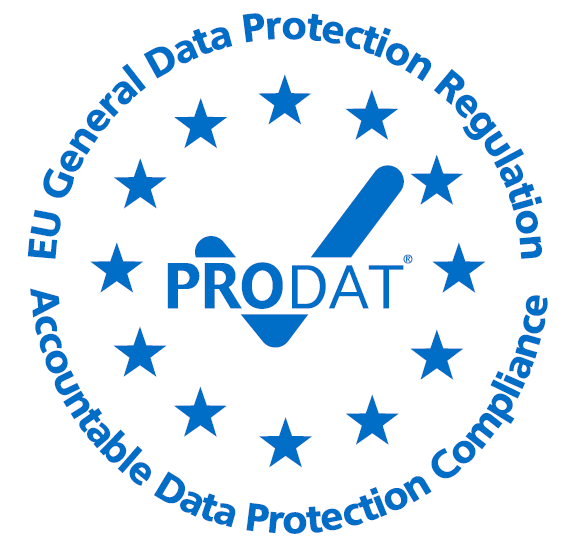 Registro de actividades de tratamiento de INSTITUTO TECNOLÓGICO DE CANARIAS, S.A. (ITC)Introducción	El principio de responsabilidad proactiva o “accountability” (art. 24 RGPD) de las empresas es uno de los aspectos novedosos y esenciales del REGLAMENTO (UE) 2016/679 DEL PARLAMENTO EUROPEO Y DEL CONSEJO de 27 de abril de 2016 relativo a la protección de las personas físicas en lo que respecta al tratamiento de datos personales y a la libre circulación de estos datos y por el que se deroga la Directiva 95/46/CE (Reglamento general de protección de datos), en adelante RGPD y se basa en el reconocimiento de responsabilidad y la prevención de las organizaciones que tratan datos personales. En este sentido, el RGPD considera que actuar sólo cuando ya se ha producido una infracción es insuficiente como estrategia, debido a que dicha infracción puede causar daños de difícil compensación o reparación a los interesados.	Así, las organizaciones son responsables de implementar los medios que les permitan realizar un correcto tratamiento de datos personales de forma segura, y además deben ser capaces de demostrar que han actuado con la diligencia debida (art. 5.2 RGPD que implica la inversión de la carga de la prueba). Por tanto, El responsable del tratamiento deberá disponer de documentación que acredite la diligencia en el tratamiento de datos, y el cumplimiento de la normativa.	El RGPD dispone en su Considerando 82 que “para demostrar la conformidad y cumplimiento del mismo, tanto el responsable como el encargado de tratamiento deben mantener registros de las actividades de tratamiento bajo su responsabilidad”.	Tal y como establece el Considerando 89 del RGPD, se suprime la obligación formal del registro de ficheros de las empresas ante la autoridad de control (en nuestro caso la notificación de ficheros ante el RGPD de la AEPD). Sin embargo, el régimen de inscripción se sustituye por una obligación mucho más amplia de documentación de todos los tratamientos de datos realizados (artículo 30 RGPD)Objeto de este documento	El objeto del presente documento es establecer el registro de las actividades de tratamiento de INSTITUTO TECNOLÓGICO DE CANARIAS, S.A. (ITC) a efectos de cumplir con lo establecido en el art. 30 RGPD.	Esta obligación del art. 30 RGPD es aplicable empresas con una plantilla superior a 250 trabajadores (Art.30.5 RGPD), o teniendo menos de 250 trabajadores realicen tratamientos que puedan entrañar un riesgo para los derechos y libertades fundamentales de los interesados, no sea ocasional o incluya categorías especiales de datos incluidos en el artículo 9.1 del RGPD o datos de infracciones o condenas penales recogidos en el artículo 10.No obstante, el enfoque basado en el riesgo es uno de los pilares del RGPD, apareciendo en reiteradas ocasiones a lo largo de su articulado: art 25 relativo a la privacidad por diseño y por defecto, art 32 relativo a seguridad, art 33 y 34 relativo a la notificación de brechas de seguridad, artículo 35 relativo a las evaluaciones de impacto en protección de datos, artículo 36 relativo a la consulta previa a la autoridad de control y articulo 37 relativo al delegado de protección de datos. Este enfoque basado en el riesgo requiere con carácter previo identificar los tratamientos y los activos implicados, por lo que partirá de la información reflejada en el presente registro de actividades de tratamiento.	Por otra parte, la necesidad de la llevanza del registro de las actividades del tratamiento afecta a INSTITUTO TECNOLÓGICO DE CANARIAS, S.A. (ITC) en su calidad de:Responsable del tratamiento, respecto a los tratamientos propios (art. 30.1 RGPD)Encargado del tratamiento, respecto a los servicios prestados a clientes (art. 30.2 RGPD)	Los registros de las actividades del tratamiento se mantendrán recogidos en el presente documento y deberán ser actualizados cuando se realicen cambios o se añadan tratamientos no registrados en INSTITUTO TECNOLÓGICO DE CANARIAS, S.A. (ITC). Para ello se deberán establecer revisiones periódicas cada año y el responsable interno del tratamiento deberá prestar atención a los cambios organizativos y técnicos que alteren el contenido de los registros reflejados en el presente documento, debiendo solicitar la modificación del presente documento tan pronto como detecte variaciones en los tratamientos inventariados, Con carácter extraordinario deberá actualizarse el documento cuando se pretendan iniciar nuevos tratamientos.	Este registro es de uso interno y estará a disposición de la Autoridad de Control (AEPD) cuando sea requerido, tal y como establece el art. 30.4 RGPD.Contenido preceptivo del registro de actividades del tratamientoPara las actividades de tratamiento de datos realizadas como responsable del tratamiento:INSTITUTO TECNOLÓGICO DE CANARIAS, S.A. (ITC) como responsable del tratamiento llevará un registro de las actividades de tratamiento efectuadas bajo su responsabilidad que contendrá toda la información reflejada en el art. 30.1 RGPD, indicada a continuación:a) El nombre y los datos de contacto del responsable y, en su caso, del corresponsable, del representante del responsable, y del Delegado de Protección de Datos (DPO).b) Los fines del tratamiento.c) Una descripción de las categorías de interesados y de las categorías de datos personales.d) Las categorías de destinatarios a quienes se comunicaron o comunicarán los datos personales, incluidos los destinatarios en terceros países u organizaciones internacionales.e) En su caso, las transferencias de datos personales a un tercer país o una organización internacional, incluida la identificación de dicho tercer país u organización internacional y, en el caso de las transferencias indicadas en el artículo 49, apartado 1, párrafo segundo del Reglamento, la documentación de garantías adecuadas.f) Cuando sea posible, los plazos previstos para la supresión de las diferentes categorías de datos.g) Cuando sea posible, una descripción general de las medidas técnicas y organizativas de seguridad a que se refiere el artículo 32, apartado 1 RGPD.Para las actividades de tratamiento de datos realizadas como encargado del tratamiento:INSTITUTO TECNOLÓGICO DE CANARIAS, S.A. (ITC) como encargado del tratamiento llevará un registro de todas las categorías de actividades de tratamiento efectuadas por cuenta de un responsable, que contendrá toda la información reflejada en el art. 30.2 RGPD, indicada a continuación:a) el nombre y los datos de contacto del encargado o encargados y de cada responsable por cuenta del cual actúe el encargado, y, en su caso, del representante del responsable o del encargado, y del delegado de protección de datos;b) las categorías de tratamientos efectuados por cuenta de cada responsable;c) en su caso, las transferencias de datos personales a un tercer país u organización internacional, incluida la identificación de dicho tercer país u organización internacional y, en el caso de las transferencias indicadas en el artículo 49, apartado 1, párrafo segundo, la documentación de garantías adecuadas;d) cuando sea posible, una descripción general de las medidas técnicas y organizativas de seguridad a que se refiere el artículo 30, apartado 1. 3.Los registros a que se refieren.Tabla resumen de actividades de tratamientoTras el análisis de los diferentes tratamientos realizados por cada uno de los departamentos o áreas de INSTITUTO TECNOLÓGICO DE CANARIAS, S.A. (ITC) se han llegado a identificar los tratamientos que se indican continuación:Actividades de tratamiento realizadas en calidad de ResponsableActividades de tratamiento realizadas en calidad de EncargadoDescripción de las actividades de tratamiento realizadas como RESPONSABLE DEL TRATAMIENTO.Resumen sobre las finalidades de los tratamientos, descripción general de las categorías de interesados y datos personales tratados, el origen y procedencia de los datos, las categorías de destinatarios a los que se comunicarían los datos personales, incluidas las transferencias internacionales, si fuera posible los plazos de conservación para las diferentes categorías de datos y una descripción general de las medidas técnicas y organizativas de seguridad.Descripción de las actividades de tratamiento realizadas como ENCARGADO DEL TRATAMIENTO.En este apartado se recogen las categorías de tratamientos en las que INSTITUTO TECNOLÓGICO DE CANARIAS, S.A. (ITC) actúa como encargado del tratamiento, con detalle en su caso de las transferencias internacionales, y una descripción general de las medidas técnicas y organizativas de seguridad aplicadas.Medidas de seguridad aplicadas en los tratamientos de este registro	- funciones y obligaciones de los usuarios definidas y documentadas	- trabajo fuera de los locales (o acceso remoto) sujeto a autorización	- designación de las personas con funciones de control de la seguridad	- procedimiento de notificación, gestión y registro de incidentes de seguridad	- procedimiento de gestión de soportes incluyendo su identificación, inventario	- desecho de soportes con borrado irreversible o destrucción	- control de acceso en base a criterio de mínimo necesario	- identificación y autenticación inequívoca de los usuarios	- renovación periódica de las credenciales de acceso	- cifrado de contraseñas	- copias de seguridadMedidas de seguridad adicionales para tratamientos con datos de infracciones administrativas, 	solvencia patrimonial / crédito, datos financieros, datos de medios de pago, perfiles de 	comportamiento de las personas o de los consumidores		- auditorías de seguridad de la información, al menos cada 2 años		- registro de entrada/salida de los soportes con información sensible		- bloqueo de reintentos de autenticación fallidos		- control de acceso físico a los servidoresMedidas de seguridad adicionales para tratamientos que involucren datos de categorías sensibles:		- auditorías de seguridad de la información, al menos cada 2 años		- registro de entrada/salida de los soportes con información sensible		- bloqueo de reintentos de autenticación fallidos		- control de acceso físico a los servidores		- cifrado de los soportes que almacenan información sensible		- cifrado de redes inalámbricas		- cifrado de la transferencia de datos		- log/registro de accesos a los ficheros con datos sensiblesEl listado completo de medidas se encuentra desarrollado en el documento de análisis de riesgos y en el documento de seguridad. Véase también el procedimiento de actuación ante brechas de seguridad.Conforme a:REGLAMENTO (UE) 2016/679 del parlamento europeo y del consejo de 27 de abril de 2016 relativo a la protección de las personas físicas en lo que respecta al tratamiento de datos personales y a la libre circulación de estos datos (RGPD)Versión documento:Ref.  v. Gen. 26-07-2021Autor:PRODAT© 2018 SIGPAC®Descripción:El presente documento se ha redactado conforme al artículo 30 del RGPD y recoge las actividades de tratamiento existentes en INSTITUTO TECNOLÓGICO DE CANARIAS, S.A. (ITC) y ha sido redactado específicamente por PRODAT®, no pudiendo ser reproducido, ni comunicado total o parcialmente a otras personas distintas de las incluidas en esta lista de distribución adjunta a este documento, sin la autorización expresa de INSTITUTO TECNOLÓGICO DE CANARIAS, S.A. (ITC) y PRODAT quien ostenta los derechos de propiedad intelectual.Actividad de tratamientoDescripciónFinalidadCLIENTESGESTIÓN DE LA RELACIÓN CON LOS CLIENTES.GESTIÓN DE CLIENTES, CONTABLE, FISCAL Y ADMINISTRATIVACONTABILIDAD Y FINANZASGESTIÓN COMERCIAL CONTABLE, FISCAL, ADMINISTRATIVA Y FINANCIERA.GESTIÓN DE CLIENTES, CONTABLE, FISCAL Y ADMINISTRATIVAPROVEEDORESGESTIÓN COMERCIAL Y ADMINISTRATIVA DE LA RELACIÓN CON LOS PROVEEDORESGESTIÓN DE CLIENTES, CONTABLE, FISCAL Y ADMINISTRATIVAREDES SOCIALESPUBLICACIÓN DE IMÁGENES Y GRABACIONES DE EVENTOS EN PERFILES CORPORATIVOS EN REDES SOCIALESCOMUNICACIÓN Y MARKETINGNEWSLETTER GENERALENVÍO DE BOLETINES INFORMATIVOS SOBRE PRODUCTOS Y SERVICIOS A CLIENTES, POTENCIALES CLIENTES PUBLICIDAD Y PROSPECCIÓN COMERCIALPREVENCIÓN DE RIESGOS LABORALESGESTIÓN DE LA PREVENCIÓN DE RIESGOS LABORALESRECURSOS HUMANOS , PREVENCIÓN DE RIESGOS LABORALESEVENTOSGESTIÓN DE REALIZACIÓN DE EVENTOS EMPRESARIALES.GESTIÓN DE ACTIVIDADES ASOCIATIVAS, CULTURALES, RECREATIVAS Y SOCIALESENCUESTAS DE SATISFACCIÓN Y CALIDADREALIZACIÓN DE ENCUESTAS DE SATISFACCIÓN Y EVALUACIÓN DE LA CALIDAD NO ANÓNIMA.REALIZACIÓN DE ENCUESTAS DE SATISFACCIÓN Y EVALUACIÓN NO ANÓNIMA.CURSOS, FORMACIÓN, TALLERES, SEMINARIOS.GESTIÓN INSCRIPCIÓN Y PARTICIPACIÓN EN CURSOS, FORMACIÓN, TALLERES, SEMINARIOS Y EVENTOS FORMATIVOS O INFORMATIVOS DEL ITCGESTIÓN DE CURSOS, TALLERES, SEMINARIOS Y EVENTOS.ALUMNOS EN PRÁCTICAS/BECARIOSGESTIÓN DE LAS RELACIONES CON ALUMNOS EN PRÁCTICAS O BECADOS.GESTIÓN DE LAS RELACIONES CON ALUMNOS EN PRÁCTICAS O BECADOS.VIDEOVIGILANCIAVIDEOVIGILANCIA DE LAS INSTALACIONESGARANTIZAR LA SEGURIDAD DE LAS PERSONAS, BIENES E INSTALACIONES.JURÍDICODATOS NECESARIOS PARA REALIZACIÓN Y SEGUIMIENTO DE CONTRATOS Y DOCUMENTOS JURÍDICOS DE LA ENTIDAD, PLIEGOS DE CONTRATACIÓN, CONVENIOS INFORMES.CUMPLIMIENTO/INCUMPLIMIENTO DE OBLIGACIONES DINERARIASCONTRATACIÓN, FUNCIONES JURÍDICASREGISTRO DE JORNADALA EMPRESA GARANTIZARÁ EL REGISTRO DIARIO DE JORNADA, QUE DEBERÁ INCLUIR EL HORARIO CONCRETO DE INICIO Y FINALIZACIÓN DE LA JORNADA DE TRABAJO DE CADA PERSONA TRABAJADORA, SIN PERJUICIO DE LA FLEXIBILIDAD HORARIA QUE SE ESTABLECE EN ESTE ARTÍCULO.LA EMPRESA GARANTIZARÁ EL REGISTRO DIARIO DE JORNADA, QUE DEBERÁ INCLUIR EL HORARIO CONCRETO DE INICIO Y FINALIZACIÓN DE LA JORNADA DE TRABAJO DE CADA PERSONA TRABAJADORA, SIN PERJUICIO DE LA FLEXIBILIDAD HORARIA QUE SE ESTABLECE EN ESTE ARTÍCULO.CONTROL ACCESO Y PRESENCIACONTROL DE ACCESO AL CENTRO DE TRABAJO, CONTROL DE PRESENCIA Y HORARIOS DE ENTRADA SALIDA. 	CONTROL DE ACCESO A VISITANTES Y PROVEEDORES.SEGURIDAD Y CONTROL DE ACCESO A EDIFICIOSFICHAJE DE LOS TRABAJADORESRRHH, GESTIÓN DEL PERSONAL Y NÓMINASGESTIÓN LABORAL Y NÓMINAS, PREVENCIÓN DE RIESGOS LABORALES, RRHH.RECURSOS HUMANOS , GESTIÓN DE NÓMINAS , PREVENCIÓN DE RIESGOS LABORALESGESTIÓN DE NÓMINAS, AFILIACIONES Y COTIZACIONES DE LOS EMPLEADOS 	DESCUENTO DE LA CUOTA OBRERAGESTIÓN DE CURRICULUM VITAEGESTIÓN Y CONSERVACIÓN DE CURRÍCULUM VITAE DE CANDIDATOS.RECURSOS HUMANOSPAGINA WEBINFORMAR Y PUBLICAR IMÁGENES SOBRE LAS ACTIVIDADES Y EVENTOS INFORMAR Y PUBLICAR IMÁGENES SOBRE LAS ACTIVIDADES Y EVENTOS PROTECCIÓN DE DATOS PERSONALESPROTECCIÓN DE DATOS PERSONALES Y GESTIÓN DE ATENCIÓN Y RESPUESTA A LAS SOLICITUDES POR LA NORMATIVA DE PROTECCIÓN DE DATOSPROTECCIÓN DE DATOS PERSONALES Y GESTIÓN DE ATENCIÓN Y RESPUESTA A LAS SOLICITUDES POR LA NORMATIVA DE PROTECCIÓN DE DATOSNOTIFICACIONES DE BRECHAS DE SEGURIDAD EN PROTECCIÓN DE DATOSPROCEDIMIENTO DE NOTIFICACIÓN DE BRECHAS DE SEGURIDAD A LA AUTORIDAD DE CONTROL Y A LOS INTERESADOSPROCEDIMIENTO DE NOTIFICACIÓN DE BRECHAS DE SEGURIDAD A LA AUTORIDAD DE CONTROL Y A LOS INTERESADOSActividad de tratamientoTratamiento por cuenta deCategorías de tratamientoCategorías de tratamientoPROYECTOS ACIISIAGENCIA CANARIA DE INVESTIGACIÓN, INNOVACIÓN Y SOCIEDAD DE LA INFORMACIÓN GOBIERNO DE CANARIAS. EDIF SERVICIOS MÚLTIPLES III, CALLE LEÓN Y CASTILLO, 200, 35071 LAS PALMAS DE GRAN CANARIA, LAS PALMASDATOS DE EMPRESAS GESTIÓN DEL PROCEDIMIENTO DE CONCESIÓN DE SUBVENCIONESCONSEJERÍA DE DERECHOS SOCIALES, IGUALDAD, DIVERSIDAD Y JUVENTUDDATOS DE LOS SOLICITANTES Y SUS REPRESENTANTES LEGALES DATOS IDENTIFICATIVOS, DE CONTACTO, TRIBUTARIOS, LABORARES Y ACADÉMICOS Tratamiento:ClientesGestión de la relación con los clientes.I.- Responsables del tratamiento:I.- Responsables del tratamiento:INSTITUTO TECNOLÓGICO DE CANARIAS, S.A. (ITC)II.- Titularidad:II.- Titularidad:PrivadaIII.- Categorías interesados:III.- Categorías interesados:Clientes UsuariosIV.- Fines del tratamiento:IV.- Fines del tratamiento:Gestión de clientes, contable, fiscal y administrativaGestión de la relación con los clientes.V.- Sistema de tratamiento:V.- Sistema de tratamiento:MIXTOVI.- Origen de los datos:VI.- Origen de los datos:El propio interesado o su representante legal: SíRegistros públicos: NoOtras personas físicas: SíEntidad privada: SíFuentes accesibles al público: NoAdministración pública: NoVII.- Categorías de datos personales objeto de tratamiento:VII.- Categorías de datos personales objeto de tratamiento:Datos identificativos:-DNI-NIF: Sí-Dirección: Sí-Imagen: No-Número seguridad social: No-Teléfono: Sí-Firma manual o digitalizada: Sí-Firma electrónica: Sí-Registro personal: No-Marcas físicas: No-Tarjeta sanitaria: No-Nombre y apellidos: Sí-Huella digital: No-Voz: No-CCC/IBAN: Sí-Tarjeta bancaria o similar: NoOtros datos identificativos: correo electrónicoDatos de categorías sensibles:-Ideología o ideas políticas: No-Afiliación Sindical: No-Religión: No-Creencias: No-Origen racial o étnico: No-Salud: No-Vida Sexual: NoDatos relativos a infracciones:-Infracciones penales: No-Infracciones administrativas: NoOtras categorías de datos personales:Información de talleres y eventos  	VIII.- Legitimidad jurídica del tratamiento. Base Jurídica:VIII.- Legitimidad jurídica del tratamiento. Base Jurídica:-Consentimiento del interesado: No-Datos necesarios ejecución contrato: Sí-Cumplimiento obligación legal: NoDetalle de la Obligación legal:-Proteger intereses vitales: No-Misión, intereses o poderes públicos: No-Interés legítimo del Responsable: NoDetalle del interés legítimo: -Consentimiento explícito (en relación a datos de categorías especiales): No-Obligación derecho laboral (en relación a datos de categorías especiales): No-Proteger intereses vitales de una persona no capacitada para consentir (en relación a datos de categorías especiales): No-Miembros entidad sin ánimo de lucro (en relación a datos de categorías especiales): No-Datos hechos públicos por interesado (en relación a datos de categorías especiales): No-Ejercicio defensa o tribunales (en relación a datos de categorías especiales): No-Interés público esencial (en relación a datos de categorías especiales): No-Medicina preventiva, laboral o servicios sanitarios (en relación a datos de categorías especiales): No-Razones de salud pública (en relación a datos de categorías especiales): No-Archivo investigación o estadística en interés público (en relación a datos de categorías especiales): NoIX.- Destinatarios de la información:IX.- Destinatarios de la información:	Administración Pública con competencia en la materiaX.- Transferencias internacionales:X.- Transferencias internacionales:No están previstasXI.- Plazos de conservación de datos:XI.- Plazos de conservación de datos:Mientras dure el tratamientoConforme a los plazos legales que sean de aplicación, y durante el tiempo necesario para justificar subvenciones XII.- Descripción general de medidas técnicas y organizativas de seguridad:XII.- Descripción general de medidas técnicas y organizativas de seguridad:El apartado “Medidas de seguridad aplicadas en los tratamientos de este registro” recoge la lista de las medidas de seguridad más relevantes.XIII.- Procedimiento para ejercitar los derechos:XIII.- Procedimiento para ejercitar los derechos:Pueden existir diferentes canales (email, correo postal, presencial, etc.) y se detallan en las diferentes cláusulas de información, así como en el procedimiento de gestión de derechos, en el que también se dispone de formularios de ejercicio de derechos para facilitar a los interesados.  Tratamiento:Contabilidad y finanzasGestión comercial contable, fiscal, administrativa y financiera.I.- Responsables del tratamiento:I.- Responsables del tratamiento:INSTITUTO TECNOLÓGICO DE CANARIAS, S.A. (ITC)II.- Titularidad:II.- Titularidad:PrivadaIII.- Categorías interesados:III.- Categorías interesados:Empleados	Clientes Usuarios	ProveedoresIV.- Fines del tratamiento:IV.- Fines del tratamiento:Gestión de clientes, contable, fiscal y administrativaV.- Sistema de tratamiento:V.- Sistema de tratamiento:MIXTOVI.- Origen de los datos:VI.- Origen de los datos:El propio interesado o su representante legal: SíRegistros públicos: NoOtras personas físicas: NoEntidad privada: NoFuentes accesibles al público: NoAdministración pública: NoVII.- Categorías de datos personales objeto de tratamiento:VII.- Categorías de datos personales objeto de tratamiento:Datos identificativos:-DNI-NIF: Sí-Dirección: Sí-Imagen: No-Número seguridad social: No-Teléfono: Sí-Firma manual o digitalizada: Sí-Firma electrónica: Sí-Registro personal: No-Marcas físicas: No-Tarjeta sanitaria: No-Nombre y apellidos: Sí-Huella digital: No-Voz: No-CCC/IBAN: Sí-Tarjeta bancaria o similar: SíOtros datos identificativos: correo electrónicoDatos de categorías sensibles:-Ideología o ideas políticas: No-Afiliación Sindical: No-Religión: No-Creencias: No-Origen racial o étnico: No-Salud: No-Vida Sexual: NoDatos relativos a infracciones:-Infracciones penales: No-Infracciones administrativas: NoVIII.- Legitimidad jurídica del tratamiento. Base Jurídica:VIII.- Legitimidad jurídica del tratamiento. Base Jurídica:-Consentimiento del interesado: No-Datos necesarios ejecución contrato: No-Cumplimiento obligación legal: SíDetalle de la Obligación legal:Leyes Tributarias, Código de Comercio.-Proteger intereses vitales: No-Misión, intereses o poderes públicos: No-Interés legítimo del Responsable: NoDetalle del interés legítimo: -Consentimiento explícito (en relación a datos de categorías especiales): No-Obligación derecho laboral (en relación a datos de categorías especiales): No-Proteger intereses vitales de una persona no capacitada para consentir (en relación a datos de categorías especiales): No-Miembros entidad sin ánimo de lucro (en relación a datos de categorías especiales): No-Datos hechos públicos por interesado (en relación a datos de categorías especiales): No-Ejercicio defensa o tribunales (en relación a datos de categorías especiales): No-Interés público esencial (en relación a datos de categorías especiales): No-Medicina preventiva, laboral o servicios sanitarios (en relación a datos de categorías especiales): No-Razones de salud pública (en relación a datos de categorías especiales): No-Archivo investigación o estadística en interés público (en relación a datos de categorías especiales): NoIX.- Destinatarios de la información:IX.- Destinatarios de la información:Administración Tributaria 	Bancos, Cajas de Ahorros y Cajas Rurales 	Administración Pública con competencia en la materiaX.- Transferencias internacionales:X.- Transferencias internacionales:No están previstasXI.- Plazos de conservación de datos:XI.- Plazos de conservación de datos:Mientras dure el tratamiento10 añosXII.- Descripción general de medidas técnicas y organizativas de seguridad:XII.- Descripción general de medidas técnicas y organizativas de seguridad:El apartado “Medidas de seguridad aplicadas en los tratamientos de este registro” recoge la lista de las medidas de seguridad más relevantes.XIII.- Procedimiento para ejercitar los derechos:XIII.- Procedimiento para ejercitar los derechos:Pueden existir diferentes canales (email, correo postal, presencial, etc.) y se detallan en las diferentes cláusulas de información, así como en el procedimiento de gestión de derechos, en el que también se dispone de formularios de ejercicio de derechos para facilitar a los interesados.  Tratamiento:ProveedoresGestión comercial y administrativa de la relación con los proveedoresI.- Responsables del tratamiento:I.- Responsables del tratamiento:INSTITUTO TECNOLÓGICO DE CANARIAS, S.A. (ITC)II.- Titularidad:II.- Titularidad:PrivadaIII.- Categorías interesados:III.- Categorías interesados:ProveedoresIV.- Fines del tratamiento:IV.- Fines del tratamiento:Gestión de clientes, contable, fiscal y administrativaV.- Sistema de tratamiento:V.- Sistema de tratamiento:MIXTOVI.- Origen de los datos:VI.- Origen de los datos:El propio interesado o su representante legal: SíRegistros públicos: NoOtras personas físicas: NoEntidad privada: SíFuentes accesibles al público: NoAdministración pública: NoVII.- Categorías de datos personales objeto de tratamiento:VII.- Categorías de datos personales objeto de tratamiento:Datos identificativos:-DNI-NIF: Sí-Dirección: Sí-Imagen: No-Número seguridad social: No-Teléfono: Sí-Firma manual o digitalizada: Sí-Firma electrónica: Sí-Registro personal: No-Marcas físicas: No-Tarjeta sanitaria: No-Nombre y apellidos: Sí-Huella digital: No-Voz: No-CCC/IBAN: Sí-Tarjeta bancaria o similar: SíOtros datos identificativos: Datos de categorías sensibles:-Ideología o ideas políticas: No-Afiliación Sindical: No-Religión: No-Creencias: No-Origen racial o étnico: No-Salud: No-Vida Sexual: NoDatos relativos a infracciones:-Infracciones penales: No-Infracciones administrativas: NoOtras categorías de datos personales:Académicos y profesionales 	Detalles del empleo 	Información comercial 	Económicos, financieros y de seguros 	Transacciones de bienes y serviciosVIII.- Legitimidad jurídica del tratamiento. Base Jurídica:VIII.- Legitimidad jurídica del tratamiento. Base Jurídica:-Consentimiento del interesado: No-Datos necesarios ejecución contrato: Sí-Cumplimiento obligación legal: NoDetalle de la Obligación legal:-Proteger intereses vitales: No-Misión, intereses o poderes públicos: No-Interés legítimo del Responsable: NoDetalle del interés legítimo: -Consentimiento explícito (en relación a datos de categorías especiales): No-Obligación derecho laboral (en relación a datos de categorías especiales): No-Proteger intereses vitales de una persona no capacitada para consentir (en relación a datos de categorías especiales): No-Miembros entidad sin ánimo de lucro (en relación a datos de categorías especiales): No-Datos hechos públicos por interesado (en relación a datos de categorías especiales): No-Ejercicio defensa o tribunales (en relación a datos de categorías especiales): No-Interés público esencial (en relación a datos de categorías especiales): No-Medicina preventiva, laboral o servicios sanitarios (en relación a datos de categorías especiales): No-Razones de salud pública (en relación a datos de categorías especiales): No-Archivo investigación o estadística en interés público (en relación a datos de categorías especiales): NoIX.- Destinatarios de la información:IX.- Destinatarios de la información:Administración TributariaX.- Transferencias internacionales:X.- Transferencias internacionales:No están previstasXI.- Plazos de conservación de datos:XI.- Plazos de conservación de datos:Mientras dure el tratamiento10 añosXII.- Descripción general de medidas técnicas y organizativas de seguridad:XII.- Descripción general de medidas técnicas y organizativas de seguridad:El apartado “Medidas de seguridad aplicadas en los tratamientos de este registro” recoge la lista de las medidas de seguridad más relevantes.XIII.- Procedimiento para ejercitar los derechos:XIII.- Procedimiento para ejercitar los derechos:Pueden existir diferentes canales (email, correo postal, presencial, etc.) y se detallan en las diferentes cláusulas de información, así como en el procedimiento de gestión de derechos, en el que también se dispone de formularios de ejercicio de derechos para facilitar a los interesados.  Tratamiento:Redes socialesPublicación de imágenes y grabaciones de eventos en perfiles corporativos en redes socialesI.- Responsables del tratamiento:I.- Responsables del tratamiento:INSTITUTO TECNOLÓGICO DE CANARIAS, S.A. (ITC)II.- Titularidad:II.- Titularidad:PrivadaIII.- Categorías interesados:III.- Categorías interesados:Empleados	Clientes Usuarios	Proveedores	OtrosSeguidores en Redes SocialesIV.- Fines del tratamiento:IV.- Fines del tratamiento:Comunicación y marketingV.- Sistema de tratamiento:V.- Sistema de tratamiento:AUTOMATIZADOVI.- Origen de los datos:VI.- Origen de los datos:El propio interesado o su representante legal: SíRegistros públicos: NoOtras personas físicas: NoEntidad privada: NoFuentes accesibles al público: NoAdministración pública: NoVII.- Categorías de datos personales objeto de tratamiento:VII.- Categorías de datos personales objeto de tratamiento:Datos identificativos:-DNI-NIF: No-Dirección: No-Imagen: Sí-Número seguridad social: No-Teléfono: No-Firma manual o digitalizada: No-Firma electrónica: No-Registro personal: No-Marcas físicas: No-Tarjeta sanitaria: No-Nombre y apellidos: Sí-Huella digital: No-Voz: Sí-CCC/IBAN: No-Tarjeta bancaria o similar: NoOtros datos identificativos: Datos de categorías sensibles:-Ideología o ideas políticas: No-Afiliación Sindical: No-Religión: No-Creencias: No-Origen racial o étnico: No-Salud: No-Vida Sexual: NoDatos relativos a infracciones:-Infracciones penales: No-Infracciones administrativas: NoVIII.- Legitimidad jurídica del tratamiento. Base Jurídica:VIII.- Legitimidad jurídica del tratamiento. Base Jurídica:-Consentimiento del interesado: Sí-Datos necesarios ejecución contrato: No-Cumplimiento obligación legal: NoDetalle de la Obligación legal:-Proteger intereses vitales: No-Misión, intereses o poderes públicos: No-Interés legítimo del Responsable: NoDetalle del interés legítimo: -Consentimiento explícito (en relación a datos de categorías especiales): No-Obligación derecho laboral (en relación a datos de categorías especiales): No-Proteger intereses vitales de una persona no capacitada para consentir (en relación a datos de categorías especiales): No-Miembros entidad sin ánimo de lucro (en relación a datos de categorías especiales): No-Datos hechos públicos por interesado (en relación a datos de categorías especiales): No-Ejercicio defensa o tribunales (en relación a datos de categorías especiales): No-Interés público esencial (en relación a datos de categorías especiales): No-Medicina preventiva, laboral o servicios sanitarios (en relación a datos de categorías especiales): No-Razones de salud pública (en relación a datos de categorías especiales): No-Archivo investigación o estadística en interés público (en relación a datos de categorías especiales): NoIX.- Destinatarios de la información:IX.- Destinatarios de la información:No está previsto X.- Transferencias internacionales:X.- Transferencias internacionales:Estados UnidosLas redes sociales han adecuado sus políticas al RGPDXI.- Plazos de conservación de datos:XI.- Plazos de conservación de datos:Mientras dure el tratamientoHasta que revoquen el consentimiento o insten el ejercicio del derecho al olvidoXII.- Descripción general de medidas técnicas y organizativas de seguridad:XII.- Descripción general de medidas técnicas y organizativas de seguridad:El apartado “Medidas de seguridad aplicadas en los tratamientos de este registro” recoge la lista de las medidas de seguridad más relevantes.XIII.- Procedimiento para ejercitar los derechos:XIII.- Procedimiento para ejercitar los derechos:Pueden existir diferentes canales (email, correo postal, presencial, etc.) y se detallan en las diferentes cláusulas de información, así como en el procedimiento de gestión de derechos, en el que también se dispone de formularios de ejercicio de derechos para facilitar a los interesados.  Tratamiento:Newsletter generalEnvío de boletines informativos sobre productos y servicios a clientes, potenciales clientes y solicitantesI.- Responsables del tratamiento:I.- Responsables del tratamiento:INSTITUTO TECNOLÓGICO DE CANARIAS, S.A. (ITC)II.- Titularidad:II.- Titularidad:PrivadaIII.- Categorías interesados:III.- Categorías interesados:Clientes Usuarios	SolicitanteIV.- Fines del tratamiento:IV.- Fines del tratamiento:Publicidad y prospección comercialV.- Sistema de tratamiento:V.- Sistema de tratamiento:AUTOMATIZADOVI.- Origen de los datos:VI.- Origen de los datos:El propio interesado o su representante legal: SíRegistros públicos: NoOtras personas físicas: NoEntidad privada: SíFuentes accesibles al público: NoAdministración pública: NoVII.- Categorías de datos personales objeto de tratamiento:VII.- Categorías de datos personales objeto de tratamiento:Datos identificativos:- Correo electrónico: Si-DNI-NIF: No-Dirección: No-Imagen: No-Número seguridad social: No-Teléfono: No-Firma manual o digitalizada: No-Firma electrónica: No-Registro personal: No-Marcas físicas: No-Tarjeta sanitaria: No-Nombre y apellidos: No-Huella digital: No-Voz: No-CCC/IBAN: No-Tarjeta bancaria o similar: NoOtros datos identificativos: correo electrónicoDatos de categorías sensibles:-Ideología o ideas políticas: No-Afiliación Sindical: No-Religión: No-Creencias: No-Origen racial o étnico: No-Salud: No-Vida Sexual: NoDatos relativos a infracciones:-Infracciones penales: No-Infracciones administrativas: NoOtras categorías de datos personales:INFORMACIÓN COMERCIALVIII.- Legitimidad jurídica del tratamiento. Base Jurídica:VIII.- Legitimidad jurídica del tratamiento. Base Jurídica:-Consentimiento del interesado: Sí-Datos necesarios ejecución contrato: No-Cumplimiento obligación legal: NoDetalle de la Obligación legal:-Proteger intereses vitales: No-Misión, intereses o poderes públicos: No-Interés legítimo del Responsable: NoDetalle del interés legítimo: -Consentimiento explícito (en relación a datos de categorías especiales): No-Obligación derecho laboral (en relación a datos de categorías especiales): No-Proteger intereses vitales de una persona no capacitada para consentir (en relación a datos de categorías especiales): No-Miembros entidad sin ánimo de lucro (en relación a datos de categorías especiales): No-Datos hechos públicos por interesado (en relación a datos de categorías especiales): No-Ejercicio defensa o tribunales (en relación a datos de categorías especiales): No-Interés público esencial (en relación a datos de categorías especiales): No-Medicina preventiva, laboral o servicios sanitarios (en relación a datos de categorías especiales): No-Razones de salud pública (en relación a datos de categorías especiales): No-Archivo investigación o estadística en interés público (en relación a datos de categorías especiales): NoIX.- Destinatarios de la información:IX.- Destinatarios de la información:No hayX.- Transferencias internacionales:X.- Transferencias internacionales:No están previstasXI.- Plazos de conservación de datos:XI.- Plazos de conservación de datos:Mientras dure el tratamientoXII.- Descripción general de medidas técnicas y organizativas de seguridad:XII.- Descripción general de medidas técnicas y organizativas de seguridad:El apartado “Medidas de seguridad aplicadas en los tratamientos de este registro” recoge la lista de las medidas de seguridad más relevantes.XIII.- Procedimiento para ejercitar los derechos:XIII.- Procedimiento para ejercitar los derechos:Pueden existir diferentes canales (email, correo postal, presencial, etc.) y se detallan en las diferentes cláusulas de información, así como en el procedimiento de gestión de derechos, en el que también se dispone de formularios de ejercicio de derechos para facilitar a los interesados.  Tratamiento:Prevención de Riesgos LaboralesGestión de la prevención de riesgos laboralesI.- Responsables del tratamiento:I.- Responsables del tratamiento:INSTITUTO TECNOLÓGICO DE CANARIAS, S.A. (ITC)II.- Titularidad:II.- Titularidad:PrivadaIII.- Categorías interesados:III.- Categorías interesados:EmpleadosIV.- Fines del tratamiento:IV.- Fines del tratamiento:Recursos Humanos 	Prevención de Riesgos LaboralesGestión de la Salud de los trabajadores.V.- Sistema de tratamiento:V.- Sistema de tratamiento:MIXTOVI.- Origen de los datos:VI.- Origen de los datos:El propio interesado o su representante legal: SíRegistros públicos: NoOtras personas físicas: NoEntidad privada: NoFuentes accesibles al público: NoAdministración pública: NoVII.- Categorías de datos personales objeto de tratamiento:VII.- Categorías de datos personales objeto de tratamiento:Datos identificativos:-DNI-NIF: Sí-Dirección: Sí-Imagen: No-Número seguridad social: No-Teléfono: No-Firma manual o digitalizada: No-Firma electrónica: No-Registro personal: No-Marcas físicas: No-Tarjeta sanitaria: No-Nombre y apellidos: No-Huella digital: No-Voz: No-CCC/IBAN: No-Tarjeta bancaria o similar: NoOtros datos identificativos: Datos de categorías sensibles:-Ideología o ideas políticas: No-Afiliación Sindical: No-Religión: No-Creencias: No-Origen racial o étnico: No-Salud: No-Vida Sexual: NoDatos relativos a infracciones:-Infracciones penales: No-Infracciones administrativas: NoVIII.- Legitimidad jurídica del tratamiento. Base Jurídica:VIII.- Legitimidad jurídica del tratamiento. Base Jurídica:-Consentimiento del interesado: Sí-Datos necesarios ejecución contrato: No-Cumplimiento obligación legal: SíDetalle de la Obligación legal:Real Decreto Legislativo 2/2015, de 23 de octubre, por el que se aprueba el texto refundido de la Ley del Estatuto de los Trabajadores. 	Ley 31/1995, de 8 de noviembre, de prevención de Riesgos Laborales.-Proteger intereses vitales: No-Misión, intereses o poderes públicos: No-Interés legítimo del Responsable: NoDetalle del interés legítimo: -Consentimiento explícito (en relación a datos de categorías especiales): No-Obligación derecho laboral (en relación a datos de categorías especiales): Sí-Proteger intereses vitales de una persona no capacitada para consentir (en relación a datos de categorías especiales): No-Miembros entidad sin ánimo de lucro (en relación a datos de categorías especiales): No-Datos hechos públicos por interesado (en relación a datos de categorías especiales): No-Ejercicio defensa o tribunales (en relación a datos de categorías especiales): No-Interés público esencial (en relación a datos de categorías especiales): No-Medicina preventiva, laboral o servicios sanitarios (en relación a datos de categorías especiales): No-Razones de salud pública (en relación a datos de categorías especiales): No-Archivo investigación o estadística en interés público (en relación a datos de categorías especiales): NoIX.- Destinatarios de la información:IX.- Destinatarios de la información:Organizaciones o personas directamente relacionadas con el responsableServicios de prevención ajenos o mancomunadosX.- Transferencias internacionales:X.- Transferencias internacionales:No están previstasXI.- Plazos de conservación de datos:XI.- Plazos de conservación de datos:Mientras dure el tratamiento1 añoXII.- Descripción general de medidas técnicas y organizativas de seguridad:XII.- Descripción general de medidas técnicas y organizativas de seguridad:El apartado “Medidas de seguridad aplicadas en los tratamientos de este registro” recoge la lista de las medidas de seguridad más relevantes.XIII.- Procedimiento para ejercitar los derechos:XIII.- Procedimiento para ejercitar los derechos:Pueden existir diferentes canales (email, correo postal, presencial, etc.) y se detallan en las diferentes cláusulas de información, así como en el procedimiento de gestión de derechos, en el que también se dispone de formularios de ejercicio de derechos para facilitar a los interesados.  Tratamiento:EventosGestión de realización de eventos empresariales.I.- Responsables del tratamiento:I.- Responsables del tratamiento:INSTITUTO TECNOLÓGICO DE CANARIAS, S.A. (ITC)II.- Titularidad:II.- Titularidad:PrivadaIII.- Categorías interesados:III.- Categorías interesados:Clientes Usuarios	Personas de contactoIV.- Fines del tratamiento:IV.- Fines del tratamiento:GESTIÓN DE ACTIVIDADES ASOCIATIVAS, CULTURALES, RECREATIVAS, DEPORTIVAS Y SOCIALESGestión de las relaciones sociales del personal respecto al grupo empresarial gestión de eventos.V.- Sistema de tratamiento:V.- Sistema de tratamiento:MIXTOVI.- Origen de los datos:VI.- Origen de los datos:El propio interesado o su representante legal: SíRegistros públicos: NoOtras personas físicas: NoEntidad privada: NoFuentes accesibles al público: NoAdministración pública: NoVII.- Categorías de datos personales objeto de tratamiento:VII.- Categorías de datos personales objeto de tratamiento:Datos identificativos:-DNI-NIF: Sí-Dirección: Sí-Imagen: Sí-Número seguridad social: No-Teléfono: Sí-Firma manual o digitalizada: Sí-Firma electrónica: Sí-Registro personal: No-Marcas físicas: No-Tarjeta sanitaria: No-Nombre y apellidos: Sí-Huella digital: No-Voz: No-CCC/IBAN: No-Tarjeta bancaria o similar: NoOtros datos identificativos: correo electrónicoDatos de categorías sensibles:-Ideología o ideas políticas: No-Afiliación Sindical: No-Religión: No-Creencias: No-Origen racial o étnico: No-Salud: No-Vida Sexual: NoDatos relativos a infracciones:-Infracciones penales: No-Infracciones administrativas: NoOtras categorías de datos personales:Académicos y profesionales 	Información comercialVIII.- Legitimidad jurídica del tratamiento. Base Jurídica:VIII.- Legitimidad jurídica del tratamiento. Base Jurídica:-Consentimiento del interesado: Sí-Datos necesarios ejecución contrato: No-Cumplimiento obligación legal: NoDetalle de la Obligación legal:-Proteger intereses vitales: No-Misión, intereses o poderes públicos: No-Interés legítimo del Responsable: NoDetalle del interés legítimo: -Consentimiento explícito (en relación a datos de categorías especiales): No-Obligación derecho laboral (en relación a datos de categorías especiales): No-Proteger intereses vitales de una persona no capacitada para consentir (en relación a datos de categorías especiales): No-Miembros entidad sin ánimo de lucro (en relación a datos de categorías especiales): No-Datos hechos públicos por interesado (en relación a datos de categorías especiales): No-Ejercicio defensa o tribunales (en relación a datos de categorías especiales): No-Interés público esencial (en relación a datos de categorías especiales): No-Medicina preventiva, laboral o servicios sanitarios (en relación a datos de categorías especiales): No-Razones de salud pública (en relación a datos de categorías especiales): No-Archivo investigación o estadística en interés público (en relación a datos de categorías especiales): NoIX.- Destinatarios de la información:IX.- Destinatarios de la información:Organizaciones o personas directamente relacionadas con el responsableX.- Transferencias internacionales:X.- Transferencias internacionales:No están previstasXI.- Plazos de conservación de datos:XI.- Plazos de conservación de datos:Mientras dure el tratamiento1 añoXII.- Descripción general de medidas técnicas y organizativas de seguridad:XII.- Descripción general de medidas técnicas y organizativas de seguridad:El apartado “Medidas de seguridad aplicadas en los tratamientos de este registro” recoge la lista de las medidas de seguridad más relevantes.XIII.- Procedimiento para ejercitar los derechos:XIII.- Procedimiento para ejercitar los derechos:Pueden existir diferentes canales (email, correo postal, presencial, etc.) y se detallan en las diferentes cláusulas de información, así como en el procedimiento de gestión de derechos, en el que también se dispone de formularios de ejercicio de derechos para facilitar a los interesados.  Tratamiento:Encuestas de satisfacción y calidadRealización de encuestas de satisfacción y evaluación de la calidad no anónima.I.- Responsables del tratamiento:I.- Responsables del tratamiento:INSTITUTO TECNOLÓGICO DE CANARIAS, S.A. (ITC)II.- Titularidad:II.- Titularidad:PrivadaIII.- Categorías interesados:III.- Categorías interesados:Empleados	Clientes Usuarios	ProveedoresIV.- Fines del tratamiento:IV.- Fines del tratamiento:FINES ESTADÍSTICOS, HISTÓRICOS O CIENTÍFICOS 	OTRAS FINALIDADESRealización de encuestas de satisfacción y evaluación no anónima.V.- Sistema de tratamiento:V.- Sistema de tratamiento:AUTOMATIZADOVI.- Origen de los datos:VI.- Origen de los datos:El propio interesado o su representante legal: SíRegistros públicos: NoOtras personas físicas: NoEntidad privada: NoFuentes accesibles al público: NoAdministración pública: NoVII.- Categorías de datos personales objeto de tratamiento:VII.- Categorías de datos personales objeto de tratamiento:Datos identificativos:-DNI-NIF: Sí-Dirección: Sí-Imagen: No-Número seguridad social: No-Teléfono: Sí-Firma manual o digitalizada: No-Firma electrónica: No-Registro personal: No-Marcas físicas: No-Tarjeta sanitaria: No-Nombre y apellidos: Sí-Huella digital: No-Voz: No-CCC/IBAN: No-Tarjeta bancaria o similar: NoOtros datos identificativos: CORREO ELECTRÓNICODatos de categorías sensibles:-Ideología o ideas políticas: No-Afiliación Sindical: No-Religión: No-Creencias: No-Origen racial o étnico: No-Salud: No-Vida Sexual: NoDatos relativos a infracciones:-Infracciones penales: No-Infracciones administrativas: NoOtras categorías de datos personales:Características personales 	Académicos y profesionales 	Detalles del empleo 	VIII.- Legitimidad jurídica del tratamiento. Base Jurídica:VIII.- Legitimidad jurídica del tratamiento. Base Jurídica:-Consentimiento del interesado: Sí-Datos necesarios ejecución contrato: No-Cumplimiento obligación legal: NoDetalle de la Obligación legal:-Proteger intereses vitales: No-Misión, intereses o poderes públicos: No-Interés legítimo del Responsable: NoDetalle del interés legítimo: -Consentimiento explícito (en relación a datos de categorías especiales): No-Obligación derecho laboral (en relación a datos de categorías especiales): No-Proteger intereses vitales de una persona no capacitada para consentir (en relación a datos de categorías especiales): No-Miembros entidad sin ánimo de lucro (en relación a datos de categorías especiales): No-Datos hechos públicos por interesado (en relación a datos de categorías especiales): No-Ejercicio defensa o tribunales (en relación a datos de categorías especiales): No-Interés público esencial (en relación a datos de categorías especiales): No-Medicina preventiva, laboral o servicios sanitarios (en relación a datos de categorías especiales): No-Razones de salud pública (en relación a datos de categorías especiales): No-Archivo investigación o estadística en interés público (en relación a datos de categorías especiales): NoIX.- Destinatarios de la información:IX.- Destinatarios de la información:No hayX.- Transferencias internacionales:X.- Transferencias internacionales:No están previstasXI.- Plazos de conservación de datos:XI.- Plazos de conservación de datos:Mientras dure el tratamiento2 añosXII.- Descripción general de medidas técnicas y organizativas de seguridad:XII.- Descripción general de medidas técnicas y organizativas de seguridad:El apartado “Medidas de seguridad aplicadas en los tratamientos de este registro” recoge la lista de las medidas de seguridad más relevantes.XIII.- Procedimiento para ejercitar los derechos:XIII.- Procedimiento para ejercitar los derechos:Pueden existir diferentes canales (email, correo postal, presencial, etc.) y se detallan en las diferentes cláusulas de información, así como en el procedimiento de gestión de derechos, en el que también se dispone de formularios de ejercicio de derechos para facilitar a los interesados.  Tratamiento:Cursos, formación, talleres, seminarios.Gestión inscripción y participación en cursos, formación, talleres, seminarios y eventos formativos o informativos del ITCI.- Responsables del tratamiento:I.- Responsables del tratamiento:INSTITUTO TECNOLÓGICO DE CANARIAS, S.A. (ITC)II.- Titularidad:II.- Titularidad:PúblicaIII.- Categorías interesados:III.- Categorías interesados:Clientes Usuarios	BeneficiariosIV.- Fines del tratamiento:IV.- Fines del tratamiento:Gestión de cursos, talleres, seminarios y eventos.V.- Sistema de tratamiento:V.- Sistema de tratamiento:AUTOMATIZADOVI.- Origen de los datos:VI.- Origen de los datos:El propio interesado o su representante legal: SíRegistros públicos: NoOtras personas físicas: NoEntidad privada: SíFuentes accesibles al público: NoAdministración pública: NoVII.- Categorías de datos personales objeto de tratamiento:VII.- Categorías de datos personales objeto de tratamiento:Datos identificativos:-DNI-NIF: Sí-Dirección: Sí-Imagen: No-Número seguridad social: No-Teléfono: Sí-Firma manual o digitalizada: Sí-Firma electrónica: Sí-Registro personal: No-Marcas físicas: No-Tarjeta sanitaria: No-Nombre y apellidos: Sí-Huella digital: No-Voz: No-CCC/IBAN: No-Tarjeta bancaria o similar: NoOtros datos identificativos: correo electrónicoDatos de categorías sensibles:-Ideología o ideas políticas: No-Afiliación Sindical: No-Religión: No-Creencias: No-Origen racial o étnico: No-Salud: No-Vida Sexual: NoDatos relativos a infracciones:-Infracciones penales: No-Infracciones administrativas: NoOtras categorías de datos personales:CARACTERÍSTICAS PERSONALES 	ACADÉMICOS Y PROFESIONALES 	DETALLES DEL EMPLEOVIII.- Legitimidad jurídica del tratamiento. Base Jurídica:VIII.- Legitimidad jurídica del tratamiento. Base Jurídica:-Consentimiento del interesado: No-Datos necesarios ejecución contrato: Sí-Cumplimiento obligación legal: NoDetalle de la Obligación legal:-Proteger intereses vitales: No-Misión, intereses o poderes públicos: No-Interés legítimo del Responsable: NoDetalle del interés legítimo: -Consentimiento explícito (en relación a datos de categorías especiales): No-Obligación derecho laboral (en relación a datos de categorías especiales): No-Proteger intereses vitales de una persona no capacitada para consentir (en relación a datos de categorías especiales): No-Miembros entidad sin ánimo de lucro (en relación a datos de categorías especiales): No-Datos hechos públicos por interesado (en relación a datos de categorías especiales): No-Ejercicio defensa o tribunales (en relación a datos de categorías especiales): No-Interés público esencial (en relación a datos de categorías especiales): No-Medicina preventiva, laboral o servicios sanitarios (en relación a datos de categorías especiales): No-Razones de salud pública (en relación a datos de categorías especiales): No-Archivo investigación o estadística en interés público (en relación a datos de categorías especiales): NoIX.- Destinatarios de la información:IX.- Destinatarios de la información:No hayX.- Transferencias internacionales:X.- Transferencias internacionales:No está previsto XI.- Plazos de conservación de datos:XI.- Plazos de conservación de datos:Mientras dure el tratamiento Conforme a los plazos legales que sean de aplicación, y durante el tiempo necesario para justificar subvenciones XII.- Descripción general de medidas técnicas y organizativas de seguridad:XII.- Descripción general de medidas técnicas y organizativas de seguridad:El apartado “Medidas de seguridad aplicadas en los tratamientos de este registro” recoge la lista de las medidas de seguridad más relevantes.XIII.- Procedimiento para ejercitar los derechos:XIII.- Procedimiento para ejercitar los derechos:Pueden existir diferentes canales (email, correo postal, presencial, etc.) y se detallan en las diferentes cláusulas de información, así como en el procedimiento de gestión de derechos, en el que también se dispone de formularios de ejercicio de derechos para facilitar a los interesados.  Tratamiento:Alumnos en prácticas/becariosGestión de las relaciones con alumnos en prácticas o becados.I.- Responsables del tratamiento:I.- Responsables del tratamiento:INSTITUTO TECNOLÓGICO DE CANARIAS, S.A. (ITC)II.- Titularidad:II.- Titularidad:PúblicaIII.- Categorías interesados:III.- Categorías interesados:EstudiantesIV.- Fines del tratamiento:IV.- Fines del tratamiento:Gestión de las relaciones con alumnos en prácticas o becados.V.- Sistema de tratamiento:V.- Sistema de tratamiento:MIXTOVI.- Origen de los datos:VI.- Origen de los datos:El propio interesado o su representante legal: SíRegistros públicos: NoOtras personas físicas: NoEntidad privada: SíFuentes accesibles al público: NoAdministración pública: NoVII.- Categorías de datos personales objeto de tratamiento:VII.- Categorías de datos personales objeto de tratamiento:Datos identificativos:-DNI-NIF: Sí-Dirección: Sí-Imagen: No-Número seguridad social: No-Teléfono: Sí-Firma manual o digitalizada: Sí-Firma electrónica: Sí-Registro personal: No-Marcas físicas: No-Tarjeta sanitaria: No-Nombre y apellidos: Sí-Huella digital: No-Voz: No-CCC/IBAN: No-Tarjeta bancaria o similar: NoOtros datos identificativos: Datos de categorías sensibles:-Ideología o ideas políticas: No-Afiliación Sindical: No-Religión: No-Creencias: No-Origen racial o étnico: No-Salud: No-Vida Sexual: NoDatos relativos a infracciones:-Infracciones penales: No-Infracciones administrativas: NoOtras categorías de datos personales:ACADÉMICOS Y PROFESIONALESVIII.- Legitimidad jurídica del tratamiento. Base Jurídica:VIII.- Legitimidad jurídica del tratamiento. Base Jurídica:-Consentimiento del interesado: No-Datos necesarios ejecución contrato: Sí-Cumplimiento obligación legal: NoDetalle de la Obligación legal:-Proteger intereses vitales: No-Misión, intereses o poderes públicos: No-Interés legítimo del Responsable: NoDetalle del interés legítimo: -Consentimiento explícito (en relación a datos de categorías especiales): No-Obligación derecho laboral (en relación a datos de categorías especiales): No-Proteger intereses vitales de una persona no capacitada para consentir (en relación a datos de categorías especiales): No-Miembros entidad sin ánimo de lucro (en relación a datos de categorías especiales): No-Datos hechos públicos por interesado (en relación a datos de categorías especiales): No-Ejercicio defensa o tribunales (en relación a datos de categorías especiales): No-Interés público esencial (en relación a datos de categorías especiales): No-Medicina preventiva, laboral o servicios sanitarios (en relación a datos de categorías especiales): No-Razones de salud pública (en relación a datos de categorías especiales): No-Archivo investigación o estadística en interés público (en relación a datos de categorías especiales): NoIX.- Destinatarios de la información:IX.- Destinatarios de la información:Administración Pública con competencia en la materiaCentros FormativosX.- Transferencias internacionales:X.- Transferencias internacionales:No está previsto XI.- Plazos de conservación de datos:XI.- Plazos de conservación de datos:Mientras dure el tratamiento XII.- Descripción general de medidas técnicas y organizativas de seguridad:XII.- Descripción general de medidas técnicas y organizativas de seguridad:El apartado “Medidas de seguridad aplicadas en los tratamientos de este registro” recoge la lista de las medidas de seguridad más relevantes.XIII.- Procedimiento para ejercitar los derechos:XIII.- Procedimiento para ejercitar los derechos:Pueden existir diferentes canales (email, correo postal, presencial, etc.) y se detallan en las diferentes cláusulas de información, así como en el procedimiento de gestión de derechos, en el que también se dispone de formularios de ejercicio de derechos para facilitar a los interesados.  Tratamiento:VideovigilanciaVIDEOVIGILANCIA DE LAS INSTALACIONESI.- Responsables del tratamiento:I.- Responsables del tratamiento:INSTITUTO TECNOLÓGICO DE CANARIAS, S.A. (ITC)II.- Titularidad:II.- Titularidad:PrivadaIII.- Categorías interesados:III.- Categorías interesados:Personas de contactoUsuarios de las instalacionesIV.- Fines del tratamiento:IV.- Fines del tratamiento:Garantizar la seguridad de las personas, bienes e instalaciones.V.- Sistema de tratamiento:V.- Sistema de tratamiento:AUTOMATIZADOVI.- Origen de los datos:VI.- Origen de los datos:El propio interesado o su representante legal: SíRegistros públicos: NoOtras personas físicas: NoEntidad privada: NoFuentes accesibles al público: NoAdministración pública: NoVII.- Categorías de datos personales objeto de tratamiento:VII.- Categorías de datos personales objeto de tratamiento:Datos identificativos:-DNI-NIF: No-Dirección: No-Imagen: Sí-Número seguridad social: No-Teléfono: No-Firma manual o digitalizada: No-Firma electrónica: No-Registro personal: No-Marcas físicas: No-Tarjeta sanitaria: No-Nombre y apellidos: No-Huella digital: No-Voz: No-CCC/IBAN: No-Tarjeta bancaria o similar: NoOtros datos identificativos: Datos de categorías sensibles:-Ideología o ideas políticas: No-Afiliación Sindical: No-Religión: No-Creencias: No-Origen racial o étnico: No-Salud: No-Vida Sexual: NoDatos relativos a infracciones:-Infracciones penales: No-Infracciones administrativas: NoOtras categorías de datos personales:VIII.- Legitimidad jurídica del tratamiento. Base Jurídica:VIII.- Legitimidad jurídica del tratamiento. Base Jurídica:-Consentimiento del interesado: No-Datos necesarios ejecución contrato: No-Cumplimiento obligación legal: NoDetalle de la Obligación legal:-Proteger intereses vitales: No-Misión, intereses o poderes públicos: SíMantener la seguridad de las instalaciones, los inmuebles y las personas.-Interés legítimo del Responsable: NoDetalle del interés legítimo: Ley 5/2014, de 4 de abril, de Seguridad Privada.-Consentimiento explícito (en relación a datos de categorías especiales): No-Obligación derecho laboral (en relación a datos de categorías especiales): No-Proteger intereses vitales de una persona no capacitada para consentir (en relación a datos de categorías especiales): No-Miembros entidad sin ánimo de lucro (en relación a datos de categorías especiales): No-Datos hechos públicos por interesado (en relación a datos de categorías especiales): No-Ejercicio defensa o tribunales (en relación a datos de categorías especiales): No-Interés público esencial (en relación a datos de categorías especiales): No-Medicina preventiva, laboral o servicios sanitarios (en relación a datos de categorías especiales): No-Razones de salud pública (en relación a datos de categorías especiales): No-Archivo investigación o estadística en interés público (en relación a datos de categorías especiales): NoIX.- Destinatarios de la información:IX.- Destinatarios de la información:Fuerzas y Cuerpos de SeguridadOrganos Judiciales y TribunalesX.- Transferencias internacionales:X.- Transferencias internacionales:No hay transferencias.XI.- Plazos de conservación de datos:XI.- Plazos de conservación de datos:30 DÍASXII.- Descripción general de medidas técnicas y organizativas de seguridad:XII.- Descripción general de medidas técnicas y organizativas de seguridad:El apartado “Medidas de seguridad aplicadas en los tratamientos de este registro” recoge la lista de las medidas de seguridad más relevantes.XIII.- Procedimiento para ejercitar los derechos:XIII.- Procedimiento para ejercitar los derechos:Pueden existir diferentes canales (email, correo postal, presencial, etc.) y se detallan en las diferentes cláusulas de información, así como en el procedimiento de gestión de derechos, en el que también se dispone de formularios de ejercicio de derechos para facilitar a los interesados.  Tratamiento:JurídicoDatos necesarios para realización y seguimiento de contratos y documentos jurídicos de la entidad, pliegos de contratación, convenios informes.I.- Responsables del tratamiento:I.- Responsables del tratamiento:INSTITUTO TECNOLÓGICO DE CANARIAS, S.A. (ITC)II.- Titularidad:II.- Titularidad:PrivadaIII.- Categorías interesados:III.- Categorías interesados:Cargos Públicos	Empleados	Clientes Usuarios	Proveedores	Propietarios Arriendatarios	Estudiantes	Personas de contacto	Representante Legal	Solicitante	BeneficiariosIV.- Fines del tratamiento:IV.- Fines del tratamiento:CUMPLIMIENTO/INCUMPLIMIENTO DE OBLIGACIONES DINERARIASCONTRATACIÓN, FUNCIONES JURÍDICASV.- Sistema de tratamiento:V.- Sistema de tratamiento:MIXTOVI.- Origen de los datos:VI.- Origen de los datos:El propio interesado o su representante legal: NoRegistros públicos: NoOtras personas físicas: NoEntidad privada: SíFuentes accesibles al público: NoAdministración pública: NoVII.- Categorías de datos personales objeto de tratamiento:VII.- Categorías de datos personales objeto de tratamiento:Datos identificativos:-DNI-NIF: Sí-Dirección: Sí-Imagen: No-Número seguridad social: No-Teléfono: Sí-Firma manual o digitalizada: Sí-Firma electrónica: Sí-Registro personal: No-Marcas físicas: No-Tarjeta sanitaria: No-Nombre y apellidos: Sí-Huella digital: No-Voz: No-CCC/IBAN: No-Tarjeta bancaria o similar: NoOtros datos identificativos: correo electrónicoDatos de categorías sensibles:-Ideología o ideas políticas: No-Afiliación Sindical: No-Religión: No-Creencias: No-Origen racial o étnico: No-Salud: No-Vida Sexual: NoDatos relativos a infracciones:-Infracciones penales: No-Infracciones administrativas: NoOtras categorías de datos personales:CARACTERÍSTICAS PERSONALES 	ACADÉMICOS Y PROFESIONALES 	DETALLES DEL EMPLEO 	ECONÓMICOS, FINANCIEROS Y DE SEGUROS 	TRANSACCIONES DE BIENES Y SERVICIOSVIII.- Legitimidad jurídica del tratamiento. Base Jurídica:VIII.- Legitimidad jurídica del tratamiento. Base Jurídica:-Consentimiento del interesado: No-Datos necesarios ejecución contrato: No-Cumplimiento obligación legal: NoDetalle de la Obligación legal:-Proteger intereses vitales: No-Misión, intereses o poderes públicos: No-Interés legítimo del Responsable: NoDetalle del interés legítimo: -Consentimiento explícito (en relación a datos de categorías especiales): No-Obligación derecho laboral (en relación a datos de categorías especiales): No-Proteger intereses vitales de una persona no capacitada para consentir (en relación a datos de categorías especiales): No-Miembros entidad sin ánimo de lucro (en relación a datos de categorías especiales): No-Datos hechos públicos por interesado (en relación a datos de categorías especiales): No-Ejercicio defensa o tribunales (en relación a datos de categorías especiales): No-Interés público esencial (en relación a datos de categorías especiales): No-Medicina preventiva, laboral o servicios sanitarios (en relación a datos de categorías especiales): No-Razones de salud pública (en relación a datos de categorías especiales): No-Archivo investigación o estadística en interés público (en relación a datos de categorías especiales): NoIX.- Destinatarios de la información:IX.- Destinatarios de la información:
Otros órganos de la Administración Pública 	Organismos de la Unión Europea 	Administración pública con competencia en la materiaX.- Transferencias internacionales:X.- Transferencias internacionales:No hay transferencias internacionales.XI.- Plazos de conservación de datos:XI.- Plazos de conservación de datos:Conforme a los plazos legales que sean de aplicación, y durante el tiempo necesario para justificar subvenciones XII.- Descripción general de medidas técnicas y organizativas de seguridad:XII.- Descripción general de medidas técnicas y organizativas de seguridad:El apartado “Medidas de seguridad aplicadas en los tratamientos de este registro” recoge la lista de las medidas de seguridad más relevantes.XIII.- Procedimiento para ejercitar los derechos:XIII.- Procedimiento para ejercitar los derechos:Pueden existir diferentes canales (email, correo postal, presencial, etc.) y se detallan en las diferentes cláusulas de información, así como en el procedimiento de gestión de derechos, en el que también se dispone de formularios de ejercicio de derechos para facilitar a los interesados.  Tratamiento:Registro de JornadaLa empresa garantizará el registro diario de jornada, que deberá incluir el horario concreto de inicio y finalización de la jornada de trabajo de cada persona trabajadora, sin perjuicio de la flexibilidad horaria que se establece en este artículo.I.- Responsables del tratamiento:I.- Responsables del tratamiento:INSTITUTO TECNOLÓGICO DE CANARIAS, S.A. (ITC)II.- Titularidad:II.- Titularidad:PúblicaIII.- Categorías interesados:III.- Categorías interesados:EmpleadosIV.- Fines del tratamiento:IV.- Fines del tratamiento:RRHHLa empresa garantizará el registro diario de jornada, que deberá incluir el horario concreto de inicio y finalización de la jornada de trabajo de cada persona trabajadora, sin perjuicio de la flexibilidad horaria que se establece en este artículo.V.- Sistema de tratamiento:V.- Sistema de tratamiento:MixtoVI.- Origen de los datos:VI.- Origen de los datos:El propio interesado o su representante legal: NoRegistros públicos: NoOtras personas físicas: NoEntidad privada: NoFuentes accesibles al público: NoAdministración pública: NoVII.- Categorías de datos personales objeto de tratamiento:VII.- Categorías de datos personales objeto de tratamiento:Datos identificativos:-DNI-NIF: Sí-Dirección: No-Imagen: No-Número seguridad social: No-Teléfono: No-Firma manual o digitalizada: No-Firma electrónica: No-Registro personal: Sí-Marcas físicas: No-Tarjeta sanitaria: No-Nombre y apellidos: Sí-Huella digital: No-Voz: No-CCC/IBAN: No-Tarjeta bancaria o similar: NoOtros datos identificativos: Datos de categorías sensibles:-Ideología o ideas políticas: No-Afiliación Sindical: No-Religión: No-Creencias: No-Origen racial o étnico: No-Salud: No-Vida Sexual: NoDatos relativos a infracciones:-Infracciones penales: No-Infracciones administrativas: NoOtras categorías de datos personales:Características personales 	Detalles del empleoVIII.- Legitimidad jurídica del tratamiento. Base Jurídica:VIII.- Legitimidad jurídica del tratamiento. Base Jurídica:-Consentimiento del interesado: No-Datos necesarios ejecución contrato: Sí-Cumplimiento obligación legal: SíDetalle de la Obligación legal:Real Decreto-ley 8/2019, de 8 de marzo, de medidas urgentes de protección social y de lucha contra la precariedad laboral en la jornada de trabajo-Proteger intereses vitales: No-Misión, intereses o poderes públicos: No-Interés legítimo del Responsable: NoDetalle del interés legítimo: -Consentimiento explícito (en relación a datos de categorías especiales): No-Obligación derecho laboral (en relación a datos de categorías especiales): No-Proteger intereses vitales de una persona no capacitada para consentir (en relación a datos de categorías especiales): No-Miembros entidad sin ánimo de lucro (en relación a datos de categorías especiales): No-Datos hechos públicos por interesado (en relación a datos de categorías especiales): No-Ejercicio defensa o tribunales (en relación a datos de categorías especiales): No-Interés público esencial (en relación a datos de categorías especiales): No-Medicina preventiva, laboral o servicios sanitarios (en relación a datos de categorías especiales): No-Razones de salud pública (en relación a datos de categorías especiales): No-Archivo investigación o estadística en interés público (en relación a datos de categorías especiales): NoIX.- Destinatarios de la información:IX.- Destinatarios de la información:Organismos de la Seguridad Social 	Administración TributariaX.- Transferencias internacionales:X.- Transferencias internacionales:No están previstasXI.- Plazos de conservación de datos:XI.- Plazos de conservación de datos:4 añosLa empresa conservará los registros a que se refiere este precepto durante cuatro años y permanecerán a disposición de las personas trabajadoras, de sus representantes legales y de la Inspección de Trabajo y Seguridad SocialXII.- Descripción general de medidas técnicas y organizativas de seguridad:XII.- Descripción general de medidas técnicas y organizativas de seguridad:El apartado “Medidas de seguridad aplicadas en los tratamientos de este registro” recoge la lista de las medidas de seguridad más relevantes.XIII.- Procedimiento para ejercitar los derechos:XIII.- Procedimiento para ejercitar los derechos:Pueden existir diferentes canales (email, correo postal, presencial, etc.) y se detallan en las diferentes cláusulas de información, así como en el procedimiento de gestión de derechos, en el que también se dispone de formularios de ejercicio de derechos para facilitar a los interesados.  Tratamiento:Control acceso y presenciaControl de acceso al centro de trabajo, control de presencia y horarios de entrada salida. 	Control de acceso a visitantes y proveedores.I.- Responsables del tratamiento:I.- Responsables del tratamiento:INSTITUTO TECNOLÓGICO DE CANARIAS, S.A. (ITC)II.- Titularidad:II.- Titularidad:PrivadaIII.- Categorías interesados:III.- Categorías interesados:Empleados	Clientes Usuarios	Proveedores	Asociados Miembros	OtrosIV.- Fines del tratamiento:IV.- Fines del tratamiento:RRHH
Seguridad y control de acceso a edificiosFichaje de los trabajadoresV.- Sistema de tratamiento:V.- Sistema de tratamiento:MIXTOVI.- Origen de los datos:VI.- Origen de los datos:El propio interesado o su representante legal: SíRegistros públicos: NoOtras personas físicas: NoEntidad privada: NoFuentes accesibles al público: NoAdministración pública: NoVII.- Categorías de datos personales objeto de tratamiento:VII.- Categorías de datos personales objeto de tratamiento:Datos identificativos:-DNI-NIF: Sí-Dirección: No-Imagen: No-Número seguridad social: No-Teléfono: No-Firma manual o digitalizada: No-Firma electrónica: No-Registro personal: No-Marcas físicas: No-Tarjeta sanitaria: No-Nombre y apellidos: Sí-Huella digital: No-Voz: No-CCC/IBAN: No-Tarjeta bancaria o similar: NoOtros datos identificativos: empresaDatos de categorías sensibles:-Ideología o ideas políticas: No-Afiliación Sindical: No-Religión: No-Creencias: No-Origen racial o étnico: No-Salud: No-Vida Sexual: NoDatos relativos a infracciones:-Infracciones penales: No-Infracciones administrativas: NoOtras categorías de datos personales:CARACTERÍSTICAS PERSONALESVIII.- Legitimidad jurídica del tratamiento. Base Jurídica:VIII.- Legitimidad jurídica del tratamiento. Base Jurídica:-Consentimiento del interesado: No-Datos necesarios ejecución contrato: No-Cumplimiento obligación legal: NoDetalle de la Obligación legal:-Proteger intereses vitales: No-Misión, intereses o poderes públicos: No-Interés legítimo del Responsable: SíDetalle del interés legítimo: Garantizar la seguridad de la información y las instalaciones del Responsable. 	Control de entrada y salida de los empleados.-Consentimiento explícito (en relación a datos de categorías especiales): No-Obligación derecho laboral (en relación a datos de categorías especiales): No-Proteger intereses vitales de una persona no capacitada para consentir (en relación a datos de categorías especiales): No-Miembros entidad sin ánimo de lucro (en relación a datos de categorías especiales): No-Datos hechos públicos por interesado (en relación a datos de categorías especiales): No-Ejercicio defensa o tribunales (en relación a datos de categorías especiales): No-Interés público esencial (en relación a datos de categorías especiales): No-Medicina preventiva, laboral o servicios sanitarios (en relación a datos de categorías especiales): No-Razones de salud pública (en relación a datos de categorías especiales): No-Archivo investigación o estadística en interés público (en relación a datos de categorías especiales): NoIX.- Destinatarios de la información:IX.- Destinatarios de la información:ORGANIZACIONES O PERSONAS DIRECTAMENTE RELACIONADAS CON EL RESPONSABLEEmpresas encargadas del tratamiento. 	FUERZAS Y CUERPOS DE SEGURIDADX.- Transferencias internacionales:X.- Transferencias internacionales:No están previstasXI.- Plazos de conservación de datos:XI.- Plazos de conservación de datos:Mientras dure el tratamiento1 mesXII.- Descripción general de medidas técnicas y organizativas de seguridad:XII.- Descripción general de medidas técnicas y organizativas de seguridad:El apartado “Medidas de seguridad aplicadas en los tratamientos de este registro” recoge la lista de las medidas de seguridad más relevantes.XIII.- Procedimiento para ejercitar los derechos:XIII.- Procedimiento para ejercitar los derechos:Pueden existir diferentes canales (email, correo postal, presencial, etc.) y se detallan en las diferentes cláusulas de información, así como en el procedimiento de gestión de derechos, en el que también se dispone de formularios de ejercicio de derechos para facilitar a los interesados.  Tratamiento:RRHH, gestión del personal y nóminasGestión laboral y nóminas, prevención de riesgos laborales, RRHH.I.- Responsables del tratamiento:I.- Responsables del tratamiento:INSTITUTO TECNOLÓGICO DE CANARIAS, S.A. (ITC)II.- Titularidad:II.- Titularidad:PrivadaIII.- Categorías interesados:III.- Categorías interesados:EmpleadosIV.- Fines del tratamiento:IV.- Fines del tratamiento:RRHH
Gestión de nóminas 	Prevención de riesgos laboralesGestión de nóminas, afiliaciones y cotizaciones de los empleados 	Descuento de la cuota obreraV.- Sistema de tratamiento:V.- Sistema de tratamiento:MIXTOVI.- Origen de los datos:VI.- Origen de los datos:El propio interesado o su representante legal: SíRegistros públicos: NoOtras personas físicas: NoEntidad privada: NoFuentes accesibles al público: NoAdministración pública: NoVII.- Categorías de datos personales objeto de tratamiento:VII.- Categorías de datos personales objeto de tratamiento:Datos identificativos:-DNI-NIF: Sí-Dirección: Sí-Imagen: No-Número seguridad social: No-Teléfono: Sí-Firma manual o digitalizada: Sí-Firma electrónica: No-Registro personal: No-Marcas físicas: No-Tarjeta sanitaria: No-Nombre y apellidos: Sí-Huella digital: No-Voz: No-CCC/IBAN: Sí-Tarjeta bancaria o similar: NoOtros datos identificativos: Datos de categorías sensibles:-Ideología o ideas políticas: No-Afiliación Sindical: No-Religión: No-Creencias: No-Origen racial o étnico: No-Salud: No-Vida Sexual: NoDatos relativos a infracciones:-Infracciones penales: No-Infracciones administrativas: NoOtras categorías de datos personales:Detalles del empleo 	Económicos, financieros y de segurosVIII.- Legitimidad jurídica del tratamiento. Base Jurídica:VIII.- Legitimidad jurídica del tratamiento. Base Jurídica:-Consentimiento del interesado: No-Datos necesarios ejecución contrato: Sí-Cumplimiento obligación legal: SíDetalle de la Obligación legal:-Proteger intereses vitales: No-Misión, intereses o poderes públicos: No-Interés legítimo del Responsable: NoDetalle del interés legítimo: -Consentimiento explícito (en relación a datos de categorías especiales): No-Obligación derecho laboral (en relación a datos de categorías especiales): No-Proteger intereses vitales de una persona no capacitada para consentir (en relación a datos de categorías especiales): No-Miembros entidad sin ánimo de lucro (en relación a datos de categorías especiales): No-Datos hechos públicos por interesado (en relación a datos de categorías especiales): No-Ejercicio defensa o tribunales (en relación a datos de categorías especiales): No-Interés público esencial (en relación a datos de categorías especiales): No-Medicina preventiva, laboral o servicios sanitarios (en relación a datos de categorías especiales): No-Razones de salud pública (en relación a datos de categorías especiales): No-Archivo investigación o estadística en interés público (en relación a datos de categorías especiales): NoIX.- Destinatarios de la información:IX.- Destinatarios de la información:Organismos de la seguridad social 	Administración tributaria 	Administración pública con competencia en la materiaJuzgados y tribunales (embargos de nómina)X.- Transferencias internacionales:X.- Transferencias internacionales:No están previstasXI.- Plazos de conservación de datos:XI.- Plazos de conservación de datos:4 añosXII.- Descripción general de medidas técnicas y organizativas de seguridad:XII.- Descripción general de medidas técnicas y organizativas de seguridad:El apartado “Medidas de seguridad aplicadas en los tratamientos de este registro” recoge la lista de las medidas de seguridad más relevantes.XIII.- Procedimiento para ejercitar los derechos:XIII.- Procedimiento para ejercitar los derechos:Pueden existir diferentes canales (email, correo postal, presencial, etc.) y se detallan en las diferentes cláusulas de información, así como en el procedimiento de gestión de derechos, en el que también se dispone de formularios de ejercicio de derechos para facilitar a los interesados.  Tratamiento:Gestión de Curriculum VitaeGestión y conservación de Currículum vitae de candidatos.I.- Responsables del tratamiento:I.- Responsables del tratamiento:INSTITUTO TECNOLÓGICO DE CANARIAS, S.A. (ITC)II.- Titularidad:II.- Titularidad:PrivadaIII.- Categorías interesados:III.- Categorías interesados:Empleados	SolicitanteIV.- Fines del tratamiento:IV.- Fines del tratamiento:RRHHV.- Sistema de tratamiento:V.- Sistema de tratamiento:MIXTOVI.- Origen de los datos:VI.- Origen de los datos:El propio interesado o su representante legal: SíRegistros públicos: NoOtras personas físicas: NoEntidad privada: SíFuentes accesibles al público: NoAdministración pública: NoVII.- Categorías de datos personales objeto de tratamiento:VII.- Categorías de datos personales objeto de tratamiento:Datos identificativos:-DNI-NIF: Sí-Dirección: Sí-Imagen: No-Número seguridad social: No-Teléfono: Sí-Firma manual o digitalizada: Sí-Firma electrónica: No-Registro personal: No-Marcas físicas: No-Tarjeta sanitaria: No-Nombre y apellidos: Sí-Huella digital: No-Voz: No-CCC/IBAN: No-Tarjeta bancaria o similar: NoOtros datos identificativos: Datos académicos, datos profesionales, correo electrónicoDatos de categorías sensibles:-Ideología o ideas políticas: No-Afiliación Sindical: No-Religión: No-Creencias: No-Origen racial o étnico: No-Salud: No-Vida Sexual: NoDatos relativos a infracciones:-Infracciones penales: No-Infracciones administrativas: NoOtras categorías de datos personales:CARACTERÍSTICAS PERSONALES 	ACADÉMICOS Y PROFESIONALESVIII.- Legitimidad jurídica del tratamiento. Base Jurídica:VIII.- Legitimidad jurídica del tratamiento. Base Jurídica:-Consentimiento del interesado: Sí-Datos necesarios ejecución contrato: No-Cumplimiento obligación legal: NoDetalle de la Obligación legal:-Proteger intereses vitales: No-Misión, intereses o poderes públicos: No-Interés legítimo del Responsable: NoDetalle del interés legítimo: -Consentimiento explícito (en relación a datos de categorías especiales): No-Obligación derecho laboral (en relación a datos de categorías especiales): No-Proteger intereses vitales de una persona no capacitada para consentir (en relación a datos de categorías especiales): No-Miembros entidad sin ánimo de lucro (en relación a datos de categorías especiales): No-Datos hechos públicos por interesado (en relación a datos de categorías especiales): No-Ejercicio defensa o tribunales (en relación a datos de categorías especiales): No-Interés público esencial (en relación a datos de categorías especiales): No-Medicina preventiva, laboral o servicios sanitarios (en relación a datos de categorías especiales): No-Razones de salud pública (en relación a datos de categorías especiales): No-Archivo investigación o estadística en interés público (en relación a datos de categorías especiales): NoIX.- Destinatarios de la información:IX.- Destinatarios de la información:Organizaciones o personas directamente relacionadas con el responsableX.- Transferencias internacionales:X.- Transferencias internacionales:No están previstasXI.- Plazos de conservación de datos:XI.- Plazos de conservación de datos:CV fin selección 1 añoXII.- Descripción general de medidas técnicas y organizativas de seguridad:XII.- Descripción general de medidas técnicas y organizativas de seguridad:El apartado “Medidas de seguridad aplicadas en los tratamientos de este registro” recoge la lista de las medidas de seguridad más relevantes.XIII.- Procedimiento para ejercitar los derechos:XIII.- Procedimiento para ejercitar los derechos:Pueden existir diferentes canales (email, correo postal, presencial, etc.) y se detallan en las diferentes cláusulas de información, así como en el procedimiento de gestión de derechos, en el que también se dispone de formularios de ejercicio de derechos para facilitar a los interesados.  Tratamiento:Pagina WebMantener informado  y publicar imágenes sobre las actividades y eventos que se celebren en el municipioI.- Responsables del tratamiento:I.- Responsables del tratamiento:INSTITUTO TECNOLÓGICO DE CANARIAS, S.A. (ITC)II.- Titularidad:II.- Titularidad:PúblicaIII.- Categorías interesados:III.- Categorías interesados:EmpleadosUsuariosProveedores IV.- Fines del tratamiento:IV.- Fines del tratamiento:Mantener informado  y publicar imágenes sobre las actividades y eventos que se celebren en el municipioV.- Sistema de tratamiento:V.- Sistema de tratamiento:AUTOMATIZADOVI.- Origen de los datos:VI.- Origen de los datos:El propio interesado o su representante legal: SíRegistros públicos: NoOtras personas físicas: NoEntidad privada: SíFuentes accesibles al público: NoAdministración pública: NoVII.- Categorías de datos personales objeto de tratamiento:VII.- Categorías de datos personales objeto de tratamiento:Datos identificativos:-DNI-NIF: No-Dirección: No-Imagen: Sí-Número seguridad social: No-Teléfono: No-Firma manual o digitalizada: No-Firma electrónica: No-Registro personal: No-Marcas físicas: No-Tarjeta sanitaria: No-Nombre y apellidos: Sí-Huella digital: No-Voz: Sí-CCC/IBAN: No-Tarjeta bancaria o similar: NoOtros datos identificativos: Datos de categorías sensibles:-Ideología o ideas políticas: No-Afiliación Sindical: No-Religión: No-Creencias: No-Origen racial o étnico: No-Salud: No-Vida Sexual: NoDatos relativos a infracciones:-Infracciones penales: No-Infracciones administrativas: NoVIII.- Legitimidad jurídica del tratamiento. Base Jurídica:VIII.- Legitimidad jurídica del tratamiento. Base Jurídica:-Consentimiento del interesado: Sí-Datos necesarios ejecución contrato: No-Cumplimiento obligación legal: NoDetalle de la Obligación legal:-Proteger intereses vitales: No-Misión, intereses o poderes públicos: No-Interés legítimo del Responsable: NoDetalle del interés legítimo: -Consentimiento explícito (en relación a datos de categorías especiales): Sí-Obligación derecho laboral (en relación a datos de categorías especiales): No-Proteger intereses vitales de una persona no capacitada para consentir (en relación a datos de categorías especiales): No-Miembros entidad sin ánimo de lucro (en relación a datos de categorías especiales): No-Datos hechos públicos por interesado (en relación a datos de categorías especiales): No-Ejercicio defensa o tribunales (en relación a datos de categorías especiales): No-Interés público esencial (en relación a datos de categorías especiales): No-Medicina preventiva, laboral o servicios sanitarios (en relación a datos de categorías especiales): No-Razones de salud pública (en relación a datos de categorías especiales): No-Archivo investigación o estadística en interés público (en relación a datos de categorías especiales): NoIX.- Destinatarios de la información:IX.- Destinatarios de la información:Organizaciones o personas directamente relacionadas con el responsableX.- Transferencias internacionales:X.- Transferencias internacionales:No están previstasXI.- Plazos de conservación de datos:XI.- Plazos de conservación de datos:Mientras dure el tratamientoMientras no se revoque el consentimiento.XII.- Descripción general de medidas técnicas y organizativas de seguridad:XII.- Descripción general de medidas técnicas y organizativas de seguridad:El apartado “Medidas de seguridad aplicadas en los tratamientos de este registro” recoge la lista de las medidas de seguridad más relevantes.XIII.- Procedimiento para ejercitar los derechos:XIII.- Procedimiento para ejercitar los derechos:Pueden existir diferentes canales (email, correo postal, presencial, etc.) y se detallan en las diferentes cláusulas de información, así como en el procedimiento de gestión de derechos, en el que también se dispone de formularios de ejercicio de derechos para facilitar a los interesados.  Tratamiento:PROTECCIÓN DE DATOS PERSONALESPROTECCIÓN DE DATOS PERSONALES Y GESTIÓN DE ATENCIÓN Y RESPUESTA A LAS SOLICITUDES POR LA NORMATIVA DE PROTECCIÓN DE DATOSI.- Responsables del tratamiento:I.- Responsables del tratamiento:INSTITUTO TECNOLÓGICO DE CANARIAS, S.A. (ITC)II.- Titularidad:II.- Titularidad:PúblicaIII.- Categorías interesados:III.- Categorías interesados:Empleados, ciudadanos y residentes, representantes legales, interesadosIV.- Fines del tratamiento:IV.- Fines del tratamiento:Gestión de atención y respuesta a las solicitudes por la normativa de protección de datosV.- Sistema de tratamiento:V.- Sistema de tratamiento:MIXTOVI.- Origen de los datos:VI.- Origen de los datos:El propio interesado o su representante legal: SíRegistros públicos: NoOtras personas físicas: NoEntidad privada: NoFuentes accesibles al público: NoAdministración pública: NoVII.- Categorías de datos personales objeto de tratamiento:VII.- Categorías de datos personales objeto de tratamiento:Datos identificativos:-DNI-NIF: Si-Dirección: Sí-Imagen: No-Número seguridad social: No-Teléfono: Sí-Firma manual o digitalizada: No-Firma electrónica: No-Registro personal: No-Marcas físicas: Sí-Tarjeta sanitaria: No-Nombre y apellidos: No-Huella digital: No-Voz: No-CCC/IBAN: No-Tarjeta bancaria o similar: NoOtros datos identificativos: Datos de categorías sensibles:-Ideología o ideas políticas: No-Afiliación Sindical: No-Religión: No-Creencias: No-Origen racial o étnico: No-Salud: No-Vida Sexual: NoDatos relativos a infracciones:-Infracciones penales: No-Infracciones administrativas: NoOtras categorías de datos personales:CARACTERÍSTICAS PERSONALESVIII.- Legitimidad jurídica del tratamiento. Base Jurídica:VIII.- Legitimidad jurídica del tratamiento. Base Jurídica:-Consentimiento del interesado: No-Datos necesarios ejecución contrato: No-Cumplimiento obligación legal: SíDetalle de la Obligación legal:LEY ORGÁNICA 3/2018 DE PROTECCIÓN DE DATOS PERSONALES Y GARANTÍA DE LOS DERECHOS DIGITALES 	REGLAMENTO UE 679/2016 GENERAL DE PROTECCIÓN DE DATOS 	LEY 7/1985 REGULADORA DE BASES DEL REGIMEN LOCAL-Proteger intereses vitales: No-Misión, intereses o poderes públicos: No-Interés legítimo del Responsable: NoDetalle del interés legítimo: -Consentimiento explícito (en relación a datos de categorías especiales): No-Obligación derecho laboral (en relación a datos de categorías especiales): No-Proteger intereses vitales de una persona no capacitada para consentir (en relación a datos de categorías especiales): No-Miembros entidad sin ánimo de lucro (en relación a datos de categorías especiales): No-Datos hechos públicos por interesado (en relación a datos de categorías especiales): No-Ejercicio defensa o tribunales (en relación a datos de categorías especiales): No-Interés público esencial (en relación a datos de categorías especiales): No-Medicina preventiva, laboral o servicios sanitarios (en relación a datos de categorías especiales): No-Razones de salud pública (en relación a datos de categorías especiales): No-Archivo investigación o estadística en interés público (en relación a datos de categorías especiales): NoIX.- Destinatarios de la información:IX.- Destinatarios de la información:Otros Organos de la Administración PúblicaX.- Transferencias internacionales:X.- Transferencias internacionales:No están previstasXI.- Plazos de conservación de datos:XI.- Plazos de conservación de datos:3 años Ley Organica 3/2018.XII.- Descripción general de medidas técnicas y organizativas de seguridad:XII.- Descripción general de medidas técnicas y organizativas de seguridad:El apartado “Medidas de seguridad aplicadas en los tratamientos de este registro” recoge la lista de las medidas de seguridad más relevantes.XIII.- Procedimiento para ejercitar los derechos:XIII.- Procedimiento para ejercitar los derechos:Pueden existir diferentes canales (email, correo postal, presencial, etc.) y se detallan en las diferentes cláusulas de información, así como en el procedimiento de gestión de derechos, en el que también se dispone de formularios de ejercicio de derechos para facilitar a los interesados.  Tratamiento:Notificaciones de Brechas de Seguridad en Protección de datosPROCEDIMIENTO DE NOTIFICACIÓN DE BRECHAS DE SEGURIDAD A LA AUTORIDAD DE CONTROL Y A LOS INTERESADOSI.- Responsables del tratamiento:I.- Responsables del tratamiento:INSTITUTO TECNOLÓGICO DE CANARIAS, S.A. (ITC)II.- Titularidad:II.- Titularidad:PúblicaIII.- Categorías interesados:III.- Categorías interesados:Empleados	Clientes Usuarios	ProveedoresIV.- Fines del tratamiento:IV.- Fines del tratamiento:Gestión Brecha de Seguridad V.- Sistema de tratamiento:V.- Sistema de tratamiento:MIXTOVI.- Origen de los datos:VI.- Origen de los datos:El propio interesado o su representante legal: SíRegistros públicos: NoOtras personas físicas: NoEntidad privada: SíFuentes accesibles al público: NoAdministración pública: NoVII.- Categorías de datos personales objeto de tratamiento:VII.- Categorías de datos personales objeto de tratamiento:Datos identificativos:-DNI-NIF: Sí-Dirección: Sí-Imagen: No-Número seguridad social: No-Teléfono: Sí-Firma manual o digitalizada: Sí-Firma electrónica: No-Registro personal: No-Marcas físicas: No-Tarjeta sanitaria: No-Nombre y apellidos: Sí-Huella digital: No-Voz: No-CCC/IBAN: No-Tarjeta bancaria o similar: NoOtros datos identificativos: Datos de categorías sensibles:-Ideología o ideas políticas: No-Afiliación Sindical: No-Religión: No-Creencias: No-Origen racial o étnico: No-Salud: No-Vida Sexual: NoDatos relativos a infracciones:-Infracciones penales: No-Infracciones administrativas: NoOtras categorías de datos personales:CARACTERÍSTICAS PERSONALES 	DETALLES DEL EMPLEO 	TRANSACCIONES DE BIENES Y SERVICIOSVIII.- Legitimidad jurídica del tratamiento. Base Jurídica:VIII.- Legitimidad jurídica del tratamiento. Base Jurídica:-Consentimiento del interesado: No-Datos necesarios ejecución contrato: No-Cumplimiento obligación legal: SíDetalle de la Obligación legal:-Proteger intereses vitales: No-Misión, intereses o poderes públicos: No-Interés legítimo del Responsable: NoDetalle del interés legítimo: -Consentimiento explícito (en relación a datos de categorías especiales): No-Obligación derecho laboral (en relación a datos de categorías especiales): No-Proteger intereses vitales de una persona no capacitada para consentir (en relación a datos de categorías especiales): No-Miembros entidad sin ánimo de lucro (en relación a datos de categorías especiales): No-Datos hechos públicos por interesado (en relación a datos de categorías especiales): No-Ejercicio defensa o tribunales (en relación a datos de categorías especiales): No-Interés público esencial (en relación a datos de categorías especiales): No-Medicina preventiva, laboral o servicios sanitarios (en relación a datos de categorías especiales): No-Razones de salud pública (en relación a datos de categorías especiales): No-Archivo investigación o estadística en interés público (en relación a datos de categorías especiales): NoIX.- Destinatarios de la información:IX.- Destinatarios de la información:Otros Organos de la Administración PúblicaX.- Transferencias internacionales:X.- Transferencias internacionales:No están previstasXI.- Plazos de conservación de datos:XI.- Plazos de conservación de datos:3 añosXII.- Descripción general de medidas técnicas y organizativas de seguridad:XII.- Descripción general de medidas técnicas y organizativas de seguridad:El apartado “Medidas de seguridad aplicadas en los tratamientos de este registro” recoge la lista de las medidas de seguridad más relevantes.XIII.- Procedimiento para ejercitar los derechos:XIII.- Procedimiento para ejercitar los derechos:Pueden existir diferentes canales (email, correo postal, presencial, etc.) y se detallan en las diferentes cláusulas de información, así como en el procedimiento de gestión de derechos, en el que también se dispone de formularios de ejercicio de derechos para facilitar a los interesados.  Tratamiento:PROYECTOS ACIISIGestión de personas participantes en proyectos de la ACIISI.- Responsables del tratamiento:I.- Responsables del tratamiento:Agencia Canaria de Investigación, Innovación y Sociedad de la Información Gobierno de Canarias. Edif Servicios Múltiples III, Calle León y Castillo, 200, 35071 Las Palmas de Gran Canaria, Las PalmasII.- Categorías de tratamientos:II.- Categorías de tratamientos:Datos identificativos:-DNI-NIF: Sí-Dirección: Sí-Imagen: No-Número seguridad social: No-Teléfono: Sí-Firma manual o digitalizada: Sí-Firma electrónica: No-Registro personal: No-Marcas físicas: No-Tarjeta sanitaria: No-Nombre y apellidos: Sí-Huella digital: No-Voz: No-CCC/IBAN: Sí-Tarjeta bancaria o similar: SíOtros datos identificativos: Datos de categorías sensibles:-Ideología o ideas políticas: No-Afiliación Sindical: No-Religión: No-Creencias: No-Origen racial o étnico: No-Salud: No-Vida Sexual: NoDatos relativos a infracciones:-Infracciones penales: No-Infracciones administrativas: NoOtras categorías de datos personales:ACADÉMICOS Y PROFESIONALES 	DETALLES DEL EMPLEO 	ECONÓMICOS, FINANCIEROS Y DE SEGUROS 	TRANSACCIONES DE BIENES Y SERVICIOSIII.- Sistema de tratamiento:III.- Sistema de tratamiento:AUTOMATIZADOIV.- Transferencias internacionales:IV.- Transferencias internacionales:Dependiente de las características de cada proyecto.En caso de ser necesario solo se realizarán a entidades que hayan demostrado que cumplen con el nivel de protección y garantías de acuerdo con los parámetros y exigencias previstas en la normativa vigente en materia de protección de datos, como el Reglamento Europeo, o cuando exista un habilitación legal para realizar la transferencia internacional.V.-Descripción general de medidas técnicas y organizativas de seguridad:V.-Descripción general de medidas técnicas y organizativas de seguridad:El apartado “Medidas de seguridad aplicadas en los tratamientos de este registro” recoge la lista de las medidas de seguridad más relevantes.Tratamiento:Gestión del procedimiento de concesión de subvencionesGestión de información y tramitación de subvencionesI.- Responsables del tratamiento:I.- Responsables del tratamiento:Consejería de Derechos Sociales, Igualdad, Diversidad y JuventudII.- Categorías de tratamientos:II.- Categorías de tratamientos:Dirección General de Derechos Sociales e Inmigración.Datos de carácter identificativo: DNI, nombre y apellido, dirección, teléfono, correo electrónico, firma, firma electrónica y cualquier otro sistema de firma e identificación admitido por las Administraciones Públicas.Datos tributarios, económicos o financieros.Datos laborales y de Seguridad Social.Datos específicos de los expedientes de los procedimientos administrativos gestionados en este Centro Directivo.Dirección General de Dependencia y Discapacidad.Datos de carácter identificativo: DNI o documento asimilado (documento acreditativo de personalidad del solicitante), nombre y apellidos, poder representación para actuar en nombre y representación de la personal jurídica solicitante, Número Identificación Fiscal, domicilio a efectos de notificaciones, teléfono, correo electrónico, firma, firma electrónica y cualquier otro sistema de firma y de identificación admitido por las Administraciones Públicas.Datos tributarios, económicos o financieros.Datos laborales y de Seguridad Social: Estatutos debidamente legalizados, Documento acreditativo de la inscripción de la entidad en el registro administrativo correspondiente, cuando dicha inscripción sea preceptiva. En su caso, información sobre la inscripción en el Registro Regional de Entidades Colaboradoras en la prestación de servicios sociales, a efectos de ser incorporada, de oficio, por el Departamento a su solicitud Certificación en la que conste la identificación de los directivos de la entidad, miembros de su patronato/órgano directivo, fecha nombramiento y modo de elección.Datos específicos de los expedientes de los procedimientos administrativos gestionados en este Centro Directivo.Dirección General de Protección a la Infancia y la Familia:Datos de carácter identificativo: DNI, nombre y apellidos, dirección, teléfono, correo electrónico, firma, firma electrónica y cualquier otro sistema de firma y de identificación admitido por las Administraciones Públicas.Datos tributarios, económicos, patrimoniales, financieros y de seguros.Datos académicos y profesionales. Datos relativos al empleo. Datos laborales y de Seguridad Social.Datos de menores, datos de empleo, datos de circunstancias familiares, datos de familias numerosas, datos de gestión de recursos humanos, nacionalidad.Datos de circunstancias sociales.Datos especialmente protegidos: datos de salud, datos relativos al sexo, origen racial o étnico, religión o creencias, orientación o identidad sexual, edad, discapacidad.Cualquier otra condición o circunstancia personal o social.Datos específicos de los expedientes de los distintos procedimientos administrativos, datos relativos a infracciones administrativas.Dirección General de Juventud:Datos identificativos y de contacto: nombre, apellidos, DNI/NIE, dirección, teléfono, correo electrónico, firma, firma electrónica y cualquier otro sistema de firma y de identificación admitido por las Administraciones PúblicasCaracterísticas personales: fecha, lugar de nacimiento y sexo.Empleo y formación: datos académicos y profesionales, titulaciones, formación y experiencia profesional.Dirección General de Diversidad:Datos de carácter identificativo: DNI, nombre/nombre sentido y apellidos, dirección, teléfono, correo electrónico, firma, firma electrónica y cualquier otro sistema de firma y de identificación admitido por las Administraciones Públicas.Datos tributarios, económicos o financieros.Datos laborales y de Seguridad Social.Datos específicos de los expedientes de los procedimientos administrativos gestionados en este centro directivo.Dirección General de Salud Pública:Datos de carácter identificativo: nombre y apellidos, dirección, teléfono, DNI/NIF.Datos de detalle de empleo: tipo de contrato, puesto laboral, cargo.Datos académicos y profesionales: formación, titulaciones, experiencia profesional.Datos relativos a la comisión de infracciones administrativas (infracciones sanitarias de establecimientos públicos).Instituto Canario de Igualdad:Datos especialmente protegidos: afiliación sindical -a los exclusivos efectos del pago de cuotas sindicales, en su caso; salud; infracciones administrativas, discapacidad, vulnerabilidad, datos de violencia de genero y malos tratos, datos de menores, y datos relativos a procedimientos judiciales e historiales clínicos.Datos de carácter identificativo: DNI/NIE, dirección, Nº Seguridad Social/Mutualidad, Teléfono, Nº Registro de Personal, Nombre y Apellidos, Huella dactilar, Marcas físicas, Firma y Firma electrónica, Tarjeta Sanitaria.Características personales.Circunstancias sociales.Datos académicos y profesionales: titulaciones, formación y experiencia profesional.Detalles del empleo y carrera administrativa.Datos económicos, financieros y de seguro.Otro tipo de datosIII.- Sistema de tratamiento:III.- Sistema de tratamiento:AutomatizadoIV.- Transferencias internacionales:IV.- Transferencias internacionales:No están previstasV.-Descripción general de medidas técnicas y organizativas de seguridad:V.-Descripción general de medidas técnicas y organizativas de seguridad:L2 Reproducible intuitivoLa pseudonimización, y el cifrado de datos El apartado “Medidas de seguridad aplicadas en los tratamientos de este registro” recoge la lista de las medidas de seguridad más relevantes.